REPUBLIKA HRVATSKAGRAD VELIKA GORICA OŠ EUGENA KVATERNIKAVelika Gorica, Školska 4GODIŠNJI  PLAN  I  PROGRAM  RADA  ŠKOLEza školsku godinu 2023./2024.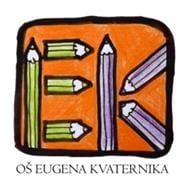 Osnovni podaci o školi	51.	UVJETI RADA	81.1. Podaci o školskom području	1.2. Prostorni uvjeti	1.2.1. Unutrašnji školski prostor	1.2.2. Plan adaptacije i dogradnje školskog prostora	1.2.3. Vanjski prostori	2. ZAPOSLENI DJELATNICI U ŠKOLI U 2023./2024. GODINI	112.1. Podaci o učiteljima	2.2. Podaci o ravnatelju i stručnim suradnicima	2.3. Podaci o administrativnom i tehničkom osoblju	2.4.  Podaci o pomoćnicima u nastavi	3. ORGANIZACIJA RADA	153.1. Dnevna organizacija u MŠ i PŠ	3.2. Dežurstva učitelja	3.3. Matične učionice	3.4. Podaci o učenicima i razrednim odjelima	3.5. Kalendar škole za školsku godinu………….……………………………………………………….:…4. GODIŠNJI NASTAVNI PLAN I PROGRAM ŠKOLE	234.1. Godišnji fond sati nastavnih predmeta po razrednim odjelima	4.2. Plan izvanučioničke nastave	4.3.Plan produženog boravka	4.4. Plan izborne nastave	4.5 Primjereni oblik šklovanja po razredima i oblicima rada………………………….. ……………..4.6. Uključenost učenika u izvanškolske aktivnosti	4.7. Rad s potencijalno darovitim učenicima…………………………………..………………………….5. PLAN ORGANIZIRANJA KULTURNE DJELATNOSTI	28 5.1. Sudjelovanje u kulturno-umjetničkim i športskim manifestacijama i akcijama	5.2. Suradnja s roditeljima	5.3. Suradnja s obrazovnim, zdravstvenim, političkim, športskim i drugim organizacijama i institucijama	5.4. Profesionalno informiranje i usmjeravanje	6. PLAN BRIGE ZA ZDRAVSTVENO SOCIJALNU I EKOLOŠKU ZAŠTITU UČENIKA	346.1. Program aktivnosti zaštite prirode	6.2. Plan brige za zdravstveno socijalnu zaštitu učenika 	7. PODACI O RAZNIM ZADUŽENJIMA DJELATNIKA ŠKOLE	387.1. Podaci o tjednim i godišnjim zaduženjima ravnatelja, stručnih suradnika	7.2. Podaci o ostalim djelatnicima u školi i njihovim zaduženjima	7.3. Tjedna i godišnja zaduženja učitelja razredne nastave……………………………………………..7.4. Tjedna i godišnja zaduženjaučitelja predmetne nastave……….……………………………………8. PLANOVI PERMANENTNOG STRUČNOG usAVRŠAVANJA	448.1.  Plan rada Aktiva 1. razreda za školsku god. 2023./2024.	8.2.  Plan rada Aktiva učitelja 2. razreda za školsku god.  2023./2024.	8.3.  Plan rada Aktiva učitelja 3. razreda za škol. god. 2023./2024.	8.4.  Plan rada Aktiva učitelja 4. razreda škol. god. 2023./2024.	8. 5. Plan rada stručnog aktiva stranih jezika za školsku god. 2023./2024.	8.6. Plan i program rada aktiva biologije, kemije i TZK za škol. god. 2023./2024.	8.7. Plan i program rada aktiva vjeroučitelja  za školsku god. 2023./2024.	8.8. Plan i program aktiva učitelja povijesti i geografije za škol. god. 2023./2024.	8.9. Plan i program rada Aktiva učitelja hrvatskog jezika, GK i LIK za škol. god. 2023./2024.	8.10.  Plan rada Aktiva učitelja matematike, fizike, informatike i TK  za škol. God. 2023./2024.	9. PLAN RADA STRUČNIH ORGANA, STRUČNIH SURADNIKA i ORGANA UPRAVLJANJA	589.1. Plan rada Učiteljskog vijeća, razrednih vijeća i razrednika	9.1.1. Plan rada Učiteljskog vijeća	9.1.2. Plan rada razrednih vijeća	9.1.3. Plan rada razrednika	9.2. Plan rada Vijeća roditelja škole,Školskog odbora i Vijeća učenika	9.2.1. Vijeće roditelja	9.2.2. Školski odbor	9.2.3. Vijeće učenika	9.3. Temeljne odrednice nastavnog rada, odgojno-obrazovne djelatnosti…………………………….9.4. Plan i program investicija, investicijskog i tekućega održavanja…………………………………10. ŠKOLSKI PREVENTIVNI PROGRAMI	6811. ŠKOLSKI RAZVOJNI PLAN………………………………………………………….……7812. MOTO, VIZIJA, MISIJA ŠKOLE	8613. PRILOZI GODIŠNJEM PLANU 	8713.1. Plan i program rada ravnatelja	13.2. Plan i program rada pedagoga, psihologa, defektologa i knjižničara 	 OSNOVNI PODACI O ŠKOLI(osobna karta škole)Osnovna škola: Eugena EvaternikaAdresa: Velika Gorica, Školska 4Broj i naziv pošte: 10410 Velika GoricaBroj telefona: 6221-334 i 6221-367 Broj telefona ravnatelja: 6227-238Broj telefaxa: 6222-021E-Mail: ured@os-ekvaternika-velikagorica.skole.hrWeb stranica: www.os-ekvaternika-velikagorica.skole.hrŽupanija: ZagrebačkaRavnateljica škole: Monika Brleković, prof.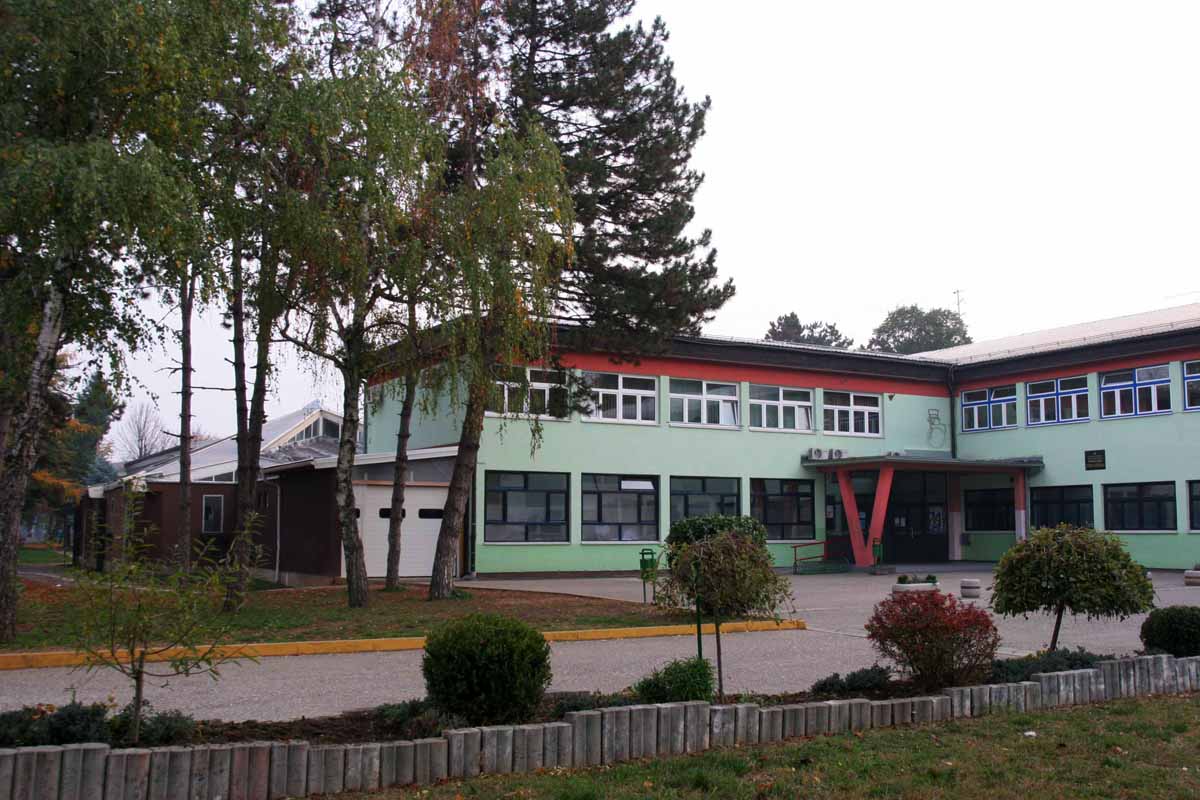 Broj učenika u matičnoj školi:		       Broj razrednih odjela u matičnoj: školi:I. –  IV. razreda 	 237                                     I. – IV. razreda                  12V. – VIII. razreda  	 353                                     V. –  VIII. razreda 	    16Broj učenika u PŠ Lukavec                                  Broj razrednih odjela u PŠ Lukavec  I – IV razreda	  34                                        I – IV razreda	                4Broj učenika u PŠ Dubranec                                Broj razrednih odjela u PŠ Dubranec I – IV razreda               40                                        I – IV razreda		     4UKUPNO:                  664                                      UKUPNO:	               36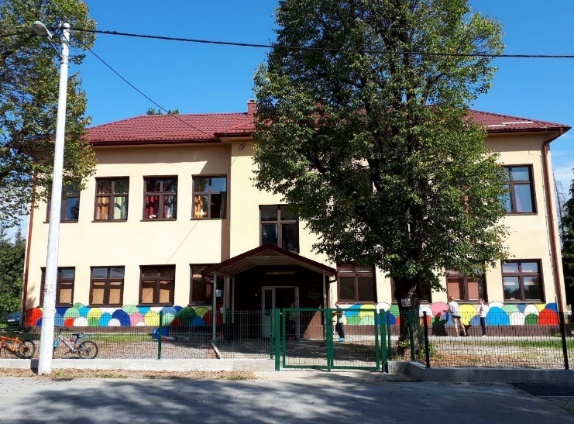 PŠ Lukavec      Adresa: Školska 21, 10412 Lukavec      Telefon: 6262-604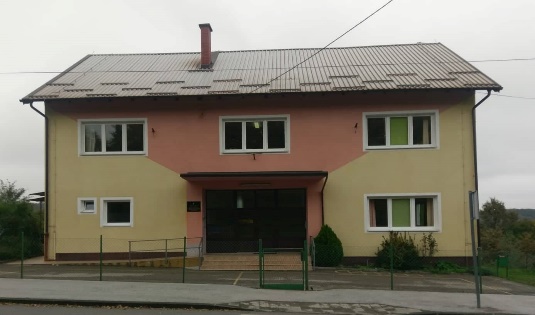        PŠ DubranecPrivremeno na adresi: Bukovčak18                          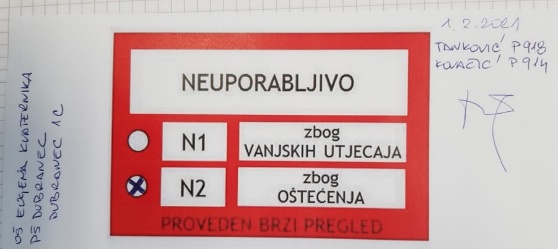 Broj djelatnika:	a) učitelja razredne nastave		 22	b) učitelja predmetne nastave	          	 39	c) stručnih suradnika			  5d) ostalih djelatnika			18e) pomoćnici u nastavi                      15                           Ukupno:                                 98Voditelj područne škole: - Lukavec: Gordana Lektorić- Dubranec: Irena MeštrovićVoditelji turnusa- predmetna nastava:                    Voditelj I. turnusa MŠ –Snježana JablanovićVoditelj II. turnusa MŠ – Melita DelićVoditelji turnusa- razredna nastavaVoditelj I. turnusa MŠ – Marica KupinaVoditelj II. turnusa MŠ – Divna TopolnjakNa osnovi članka 39. Zakona o ustanovama (Narodne novine broj 76/93.) i članka 39. Statuta Osnovne škole Eugena Kvaternika, Školski odbor na sjednici održanoj 6.10.2023. godine na prijedlog ravnateljice donosi: GODIŠNJI PLAN I PROGRAM RADA ZA ŠKOLSKU GODINU 2023./2024.1. UVJETI RADA1.1.  Podaci o školskom području:       Uz matičnu školi u Velikoj Gorici u sastavu škole su i područne škole u Lukavcu i Dubrancu. Upisno područje matične škole obuhvaća gradsku sredinu i područje Lukavca, Dubranca i Cerovskog Vrha.  Budući da je zgrada Područne škole Dubranec oštećena u potresu i dobila crvenu naljepnicu, nastava se privremeno održava u prostorijama DVD Bukovčak, Bukovčak 18. Prostor    Upisno područje u Velikoj Gorici obuhvaća  ulice Matice hrvatske, te Kurilovečke do broja 63 (neparni) i do broja 130 (parni), Cvjetno naselje, Kralja Petra Svačića, Kralja Dmitra Zvonimira, Kneza Branimira, Kneza Domagoja, Kneza Trpimira, Kneza Mislava, Kralja Stjepana Držislava, Kneza Ratimira, Kralja Stjepana Tomaševića, Šetalište Franje Lučića, Kraljice Katarine, Kraljice Jelene.   Ulice: Ivana Gorana Kovačića, Ivana Mažuranića, Pavršnica, Stjepana Fabijančića Jape od broja 60. te dio lijeve strane Slavka Kolara od br.29 do br. 87, Mije Vujnovića, Josipa Mihanovića, Sportska, Hrvatske bratske zajednice (parni brojevi), Pleška ulica do br.56, Podložnica.   Upisno područje u Velikoj Gorici obuhvaća stari dio grada.   Škola je smještena između dviju najfrekventnijih ulica, Zagrebačke do br.35 i Matice hrvatske, što predstavlja opasnost za dolazak djece u školu.   Djeca iz Lukavca, Gudca, Turopoljskog Markuševca, Dubranca i Cerovskog Vrha od 5. do 8. razreda putuju u školu organiziranim prijevozom (autobusima) i do .    Matična škola smještena je u centru Velike Gorice, koja ima sva obilježja moderne sredine. Puno je naše djeca samo kod kuće ( roditelji rade pretežno u Zagrebu).  Učenici iz područnih škola, a posebno iz Cerovskog Vrha, Cvetković Brda, Petravca, Prvonožine i Dubranca žive u nešto težim socijalnim prilikama.    Učenici s područja Lukavca, Dubranca i Cerovskog Vrha prevoze se u školu organiziranim prijevozom „Darojković“, (82 učenik) i to:1 autobus iz Lukavca (40  učenika)1 autobus iz Bukovčaka, Vukomerića, Dubranca, Cerovskog Vrha i Cvetković Brda (21 učenika)1 autobus iz Gudca , Markuševca Turopoljskog, Lomnice Gornje i Lukavca (21 učenika)Redovnim gradskim  linijama ZET-a i „Autoturista“ prevozi se 10 učenika, s upisnog područja OŠ Vukovina, Kušanca i drugih upisnih  područja.Učenici PŠ Dubranec  prevoze se minibusom u Bukovčak. (40 učenika).1.2. Prostorni uvjeti1.2.1. Unutrašnji školski prostori:Prikaz unutarnjeg školskog učioničkog  prostora i njegove namjene u školskoj godini 2023./2024., te stanje opće opreme (namještaja).__________________________________________________________________Naziv prostora                Broj             m2             Smjena:                           Šifra stanja:   	 1.            2.                                                Opća. Didak. Namj.__________________________________________________________________Razredna nastavaMatična škola 1. klasična učionica		2         140        1           1              5          4           52. klasična učionica		2         140        1           1              5          4           53. klasična učionica 		2         140        1           1              5          5           54. klasična učionica		2         140        1           1              5          5           55. klasična učionica		2         140        1           1              5          5           56. klasična učionica		2         140        1           1              5          5           57. zbornica RN                        1           45___________________________________________________________________Ukupno:                                13          885___________________________________________________________________Predmetna nastavaHrvatski jezik                            2   	140   	 1           1               5           5          5Glazbena kultura, vjeronauk    1    	  70    	 1           1               5           4          5Strani jezici:			   1   	  70       1           1               5           5          5Matematika:                              1    	  70       1           1               5           4          5Priroda i biol.:sp.učio.             1  	  70       1           1               5           5          5Kemija,fizika:sp.učio.               1  	  90       1           1               5           4          5Zemljopis,povijest:klas.učio     1    	  70       1           1               5           5          5TK, LK.(spec.učioninica),kab. 1    	 112      1           1               5           4          5TZK,dvorana,spremište,           1   	 410      1           1               5           4          4Kabinet informatike                 1     	  50       1           1               5           5          5Blagovaonica                            1       450Ostali prostori škole                -        1515__________________________________________________________________Ukupno:                                  22      4.780____________________________________________________________________Razredna nastava- područne škole: Lukavec, Dubranec1. razred: kl.učio.PŠ             1             58      1         1               5         5            42. razred: kl.učio.PŠ             1             58      1         1               5         4            43. razred: kl.učio.  PŠ            1             60     1         1               5         5           44. razred: kl.učio.  PŠ            1            70      2         1               5         4           45.razred: kl.učio.  PŠ  	1            60   	 1         1	    4         4	     46. razred: kl.učio.  PŠ             1            60      7. razred: kl.učio.  PŠ             1           508. razred: kl.učio.  PŠ             1           50   9.Ostali prostori škola                         380___________________________________________________________________Ukupno:                                                796Sveukupno (MŠ+PŠ) = 6.461m1.2.2. Plan  adaptacije i dogradnje školskog prostora_____________________________________________________________________  Što se preuređuje ili adaptira                                                      	              _____________________________________________________________________Izgradnja nove školske zgrade PŠ DubranecIzmjena stolarije na šk. kuhinji i hodnikuIzmjena sanitarnih čvorova za učenikeAdaptacija školske ograde u MŠ i PŠ Lukavec1.2.3. Vanjski prostoriZelene površine oko školeStanje školskog okoliša          Matična škola nalazi se unutar velikog parka, kestenovih, brezovih, lipovih i borovih stabala. Uz travnate površine na kojima se nalaze nogometno igralište i motorički park sa spravama postoji i asfaltno rukometno igralište, bočalište i atletska staza (60m) s jamom za skok u dalj. Zelene površine uređuje škola sama. Cijelo školsko dvorište ograđeno je željeznom ogradom koju škola sama održava (preko ).  Poduzeće „Komunalac“ d.o.o. ovog je ljeta saniralo stabla koja su bila stara i oštećena. Neka su stabla u potpunosti srušena, dok je drugima odrezan samo dio koji je predstavljao opasnost za prolaznike (suhe grane…). Na mjestima srušenih stabala planiraju se posaditi nova.        Područnu školu Lukavec okružuje dosta zemljanih zelenih površina (travnjaci, voćnjaci) koji se održavaju uz pomoć pojedinih roditelja, a izgrađeno je i rukometno igralište. Na žalost, golovi na igralištu i okoliš škole se u večernjim satima, naročito vikendom, devastiraju i potrebno je stalno saniranje štete. Posebna pažnja posvećuje se uređenju cvjetnjaka u školskom parku. 2. ZAPOSLENICI ŠKOLE:2.1. Podaci o učiteljima2.2. Podaci o ravnatelju i stručnim suradnicima   2.3. Podaci o administrativnom i tehničkom osoblju        2.4. Podaci o pomoćnicima u nastavi3. ORGANIZACIJA RADA  Dnevna organizacija u MŠ        Škola radi u dvije smjene (turnusa) koje se svaki tjedan izmjenjuju.      I. smjena ( turnus): 1.ab, 2a, 3.ab, 4.a, 5.ab, 6.ab, 7.ab, 8.ab     II. smjena (turnus): 1c,  2.bc, 3.c, 4.bc,  5.cd , 6.cd, 7.cd , 8.cd Produženi boravak: nastava je ujutro, a poslijepodne boravak: 1.a, 2.cJutarnja smjena počinje s radom u 8 sati, a završava u l3,05 sati , a popodnevna počinje u 14,00 sati, a završava u 19,05 sati. Prvi tjedan nastave (5. – 9. rujna ) ujutro je u školi 2. smjena, a popodne 1. smjena. Svi razredi rade u petodnevnom tjednu.    Autobusi dovoze učenike u 7,45, 13,00 i 13,45  sati, a odvoze u 13,15, 14,00 i 19,15 sati.Dnevna organizacija u PŠPodručne škole u Lukavcu i Dubrancu rade samo u prijepodnevnoj smjeni.Nastava u PŠ Lukavec počinje s radom u 8 sati, a završava u 12,45 sati.           Nastava u PŠ Dubranec počinje u 8,30 sati, a završava u 12,50 sati.          U PŠ Dubranec autobus dovozi učenike  u  8,10 sati,  a odvozi u 12,00 i 12,50 sati  Dežurstva učiteljaDežurstvo učitelja – predmetna nastavaI. turnus ujutro – II. turnus popodne      II. turnus ujutro – I. turnus popodneDežurstvo učitelja - razredna nastavaturnusNastava ujutroNastava popodneturnus Nastava ujutroNastava popodne  Matične učionice3.4. Podaci o učenicima i razrednim odjelima       Razredna nastavaPredmetna nastavaPodručni razredni odjeliPŠ Lukavec PŠ DubranecNapomena: Svi učenici PŠ Dubranec putuju u školu minibusomBroj učenika u matičnoj školi i područnim školamaUčenici  PŠ Dubranec od  školske godine 2021./2022. odlukom ravnatelja škole i Školskog odbora, uz suglasnost roditelja, te u dogovoru s lokalnom upravom Grada Velike Gorice, a temeljem Rješenja Ministarstva znanosti i obrazovanja o radu u promijenjenim uvjetima, pohađaju nastavu u DVD Bukovčak, Bukovčak 18 zbog oštećenja školske zgrade u Dubrancu koje je nastalo uslijed potresa. (Nova zgrada PŠ Dubraanec je u izgradnji.)     Za tu je svrhu izvršena adaptacija Društvenog doma i  nastava u privremenom objektu prema modelu A započela je 8. veljače 2021.  Kalendar škole za školsku godinu  2023./2024.Napomena:Rujan: 26.-29.9. 2023. maturalno putovanjeListopad: 5.10.202. Svjetski Dan učitelja                 9.10. – 13.10. 2023. Dječji tjedan    13.10.2023. - Dan bez ocjena i zvona - Dan djece Grada Velike GoriceProsinac: Božićna priredbaSvibanj 2024. Izleti učenika RN i PNLipanj:, Dan škole, završna školska svečanost  Terenska nastava:        U cilju kvalitetnije realizacije nastavnih sadržaja ( kreativna i timska nastava) provodit će se brojni oblici terenske nastave u svakom mjesecu u Velikoj Gorici, bližoj okolici, te jednodnevni izleti u širem okruženju ( Teslin kraj- Smiljan, Gorski Kotar- Nacionalni park Risnjak, Plitvička jezera, Žumberak, Park prirode Lonjsko polje, Hrvatsko- Zagorje, Sisak, Križevci- Kalnik, Lovrakov kraj, autoelektro industrija „Rimac“ Sv. Nedjelja, hidroelektrana Ozalj, termoelektrana Zagreb, te  muzeji u gradu Zagrebu, kazališta, kino predstave, sportske priredbe, Velesajam, privredna  poduzeća u Velikoj Gorici, Arheološka nalazišta Andautonija itd.). Planovi TN sastavni su dio Školskog kurikuluma.Značajni datumi tijekom školske godine:4. rujna - Početak nastave; prijem učenika prvih razreda16. rujna  - Dan ozona22. rujna - Početak jeseni 3. listopada  - 21. obljetnica 153. brigade HV Velika Gorica7. listopada -  Međunarodni dan djeteta5 .listopada - Dan učitelja 3.10.- 8.10. - Dječji tjedan;Dan djece Grada Velike Gorice 7. listopada - Dan bez ocjena i zvona15.11.-15.12. – Mjesec borbe protiv ovisnosti31.listopada - jesenski odmor učenika18. studeni  - Dan sjećanja na Vukovar 6. prosinca  - Sveti Nikola11. prosinca - Dan UNICEF-a13. prosinca - Sv.Lucija; Dan grada Velike Gorice 23.prosinca - Božićna svečanost; Božični koncert14. veljače  - Valentinovo  8. ožujka - Međunarodni Dan žena14.ožujka - Dan darovitih učenika21. ožujka - Prvi dan proljeća22. ožujka  - Svjetski dan voda veljača - Fašnik (turistička zajednica Velike Gorice)  2. travnja  - Međunarodni dan dječje knjige                                                        7. travnja  - Međunarodni dan zdravlja22. travnja  - Dan planeta Zemlje 8. svibnja -Međunarodni dan Crvenog križa14. svibnja - Majčin dan – svi razredi 15. svibnja - Međunarodni dan obitelji5. lipnja - Svjetski dan zaštite čovjekova okoliša xx. lipnja - Završna školska svečanost- Dan škole22. lipnja - Zadnji dan nastave – Dan bez Veze xx. srpnja - podjela svjedodžbi I. – VII. razreda.xx. srpnja - svečana podjela svjedodžbi VIII. razredi.Kalendar školske godine 2023./2024.:Jesenski odmor za učenike počinje 30. listopada i traje do 1. studenoga 2023.godine, s tim da nastava počinje 2. studenoga 2023. godine.Prvi dio zimskih praznika za učenike počinje 27. prosinca 2023. godine i traje do 5. siječnja 2024. godine, s tim da nastava počinje 8. siječnja 2024. godine.  Drugi dio zimskih praznika za učenike počinje 19. veljače 2024. godine i završava 23. veljače 2024. godine, s tim da nastava počinje 26. veljače 2024. godine.Proljetni praznici za učenike počinju 28. ožujka 2024. godine i završavaju 5. travnja 2024. godine, s tim da nastava počinje 8. travnja 2024 godine.Ljetni odmor učenika počinje 24. lipnja 2024. godine.Radni nenastavni dani:22. 12. 2023.31.5. 2024.4. GODIŠNJI NASTAVNI PLAN I PROGRAM RADA ŠKOLE4.1. Godišnji fond sati nastavnih predmeta po razrednim odjelima    4.2. Plan izvanučioničke nastave   - pismene suglasnosti za realizaciju izvanučioničke nastave utvrđene u Godišnjem planu i Kurikulumu dali su roditelji na roditeljskim sastancima i Vijeću roditelja u  rujnu 2023.godineRealizacija:Obuka neplivača: IV. razredi - Bazen «Velika Gorica», Velika Gorica       -     Izleti i  ekskurzije realiziramo prema odluci Učiteljskog vijeća                  uz suglasnost roditelja  Posjete poduzećima i srednjim školama realiziraju razrednici RN, te učenici viših razreda u okviru predmeta tehničke kulture i biologije, te profesionalne orijentacije (pedagog). Terenska nastava planira se u prirodi u bližoj i široj okolici u cilju realizacije nastavnog plana i programa  i projektne nastave i Školskog kurikuluma, (organizator prijevoza- Snježana Jablanović).4.3.  Produženi boravakNositelj aktivnosti: 	1.a razred – učiteljica Marija Antolčić       			2.c razred – učiteljica Anja PetrovićSvrha aktivnosti: Organizirati učenicima mlađe školske dobi boravak u školi nakon redovne nastave, te ih naučiti i pomoći im da se što bolje snalaze u pisanju domaćih zadaća, ponavljanju, uvježbavanju i primjeni naučenih sadržaja s redovne nastave, poštujući pritom skladan emotivan, društveni i psihofizički razvoj svih učenika uz isticanje individualnih različitosti.Vrijeme aktivnosti: 11,30 sati do 17,00 sati.     Raspored rada u produženom boravkuProduženi boravak počinje od 11:30 (odnosno od 12:20 za učenike koji imaju duže nastavu) i traje do 16:30 sati. Od 16:30 do 17:00 sati organizirano je dežurstvo za sve učenike produženog boravka.Vremenik aktivnosti u produženom boravku:4.4. Plan izborne nastave4.5. Primjereni oblik školovanja po razredima i oblicima rada za 2023./2024.4.6.   Uključenost učenika u izvanškolske aktivnosti Evidencija o pohađanju učenika i upis učenika vodi razrednik. Uključenjem u rad društva i organizacija učenici se osamostaljuju, rade kreativno s ciljem boljeg života i rada u školi i izvan nje, a ta aktivnost priznaje se kao SA u školi.4.7. Rad s potencijalno darovitim učenicima Rad s potencijalno darovitim učenicima provodi Školski tim za potencijalno darovite čija je voditeljica i koordinatorica školska psihologinja. Identifikacija učenika planira se u proljeće tijekom nastavne godine za učenike 3. razreda standardiziranim testom općih intelektualnih sposobnosti te skalama za procjenu od strane učitelja i roditelja.Planirana podrška za identificirane učenike predmetne nastave provodi se kroz formirane grupe kao izvannastavna aktivnost, a voditeljice su tijekom ove školske godine učiteljica informatike, dvije vjeroučiteljice i školska knjižničarka. Učenici i njihovi roditelji imat će prema potrebi mogućnost individualnog praćenja i podrške školske psihologinje. Podrška se realizira na razne kreativne i inovativne načine kojima se kod učenika potiče usavršavanje i stjecanje raznih životnih vještina i novih znanja. Planiraju se i izvanučionički posjeti.Slijedi popis voditelja i struktura grupa učenika predmetne nastave:8. razred- voditeljica Davorka Facko- Vnučec ( 10 učenika: 8.a-2 učenika, 8.b-3 učenika, 8.c- 2 učenika i 8.d- 3 učenika).5. razred- voditeljica Martina Filipović (12 učenika: 5.a-3 učenika, 5.b-4 učenika, 5.c-1 učenika i 5.d-4 učenika).4. razred: voditeljice Antonija Vnučec i Marija Markulin Siljadi (18 učenika: 4.a-9 učenika, 4.b-6 učenika, 4.c-2 učenika, PŠ Lukavec-1 učenik ).Na web stranici škole u Kutku za potencijalno darovite učenike objavljivat će se novosti za roditelje i pratiti rad grupa, a unapređenje rada provodit će se, između ostaloga, i uvidom u rezultate online anketnog upitnika na kraju školske godine.5.  PLAN ORGANIZIRANJA KULTURNE I JAVNE DJELATNOSTI5.1. Sudjelovanje u kulturno-umjetničkim i športskim manifestacijama i akcijama U tijeku godine sve priredbe i akcije kulturne djelatnosti koncipirane su u duhu razvijanja svijesti učenika o pripadnosti našeg naroda evropskim  duhovnim i kulturnim tradicijama.    Posebni akcenti Plana kulturne djelatnosti škole bit će čuvanje i oplemenjivanje čovjekove okoline i njegovanje kulturne tradicije hrvatskog naroda.    Posebno ekološkim akcijama dokazujemo pripadnost evropskoj zajednici naroda.  5.2.  Suradnja s roditeljima       I u školskoj godini 2023./2024. posebna će se pažnja posvetiti suradnji s roditeljima koji su nezaobilazni subjekt u radu i životu škole. Odgajati i obrazovati učenike bez uske suradnje s roditeljima nemoguće je, stoga će škola osim uobičajene suradnje preko roditeljskih sastanaka, informacija, stručnih sastanaka učiniti sve da roditelja privuče u školu obavještavajući ga redovito o napredovanju njegova djeteta i svemu što se u školi događa.       Imajući u vidu značaj i ulogu roditelja u radu škole prišlo se osmišljavanju i realizaciji projekta Naša škola kako bi se i suradnjom roditelja i učitelja na osnovnom zadatku odgoja i obrazovanja učenika postigli što bolji rezultati. Od neprocjenjive je važnosti da svi sudionici procesa shvate da su jednako odgovorni za ostvarenje tog značajnog zadatka.      Osnovna ideja projekta jest:─ uključiti roditelje u život škole─ obavještavati roditelje o svemu što se zbiva u školi─ uspostaviti što prisniji kontakt i što bolju suradnju učitelja i roditelja─ učiniti sve da svi sudionici procesa odgoja i obrazovanja školu prihvate kao svoju.Na taj bi se način učvrstilo međusobno povjerenje, a istovremeno uključilo roditelje u sva događanja u školi, čime bi se iskoristila spremnost roditelja da i materijalno pomognu opremanju škole.Plan roditeljskih sastanaka:__________________________________________________________________________Red.                                                                                     Brojbroj               Razred                        Vrijeme                       sastanaka                 Nosilac zadatka   __________________________________________________________________________1.               I .– IV. razredi               IX., XII., IV., VI.              4                               razrednik2.              V. – VIII. razredi            IX., XII., IV., VI.              4                               razrednik3.         roditeljski sas. I. razreda          IX.                              1                ravnatelj, pedagog,                                                                                                                                      psiholog  4.       roditeljski sas. V. razreda          IX.                                1                razrednik,ravnatelj                           stručni suradnici5.      roditeljski sas. VIII. razreda        V.                               1                 pedagog, ravnatelj,                                                                                                                                     razrednik6.      Susret roditelja i učitelja         XII.  i  VI.                                                ravnatelj, stručni                                                                                                                                    suradniciVijeće roditelja, UV    __________________________________________________________________________5.3.  Suradnja s obrazovnim, zdravstvenim, političkim, športskim i drugim organizacijama i institucijama proizvodnim i stručnim organizacijama  Međuškolska suradnja  5.4. Profesionalno informiranje i usmjeravanje    Profesionalno informiranje provodi se kroz redovnu nastavu te kroz izvannastavne aktivnosti, i to za učenike od I. do VIII. razreda. Na poslovima profesionalnog informiranja na taj način su angažirani svi učitelji, a posebno razrednici. Stručni suradnici organiziraju i provode posebne oblike rada na profesionalnoj orijentaciji. Sadržaji profesionalnog informiranja planiraju se po predmetima i razredima. Posebna pažnja posvećuje se učenicima 8. razreda.Stručni suradnici održavaju predavanja za učenike i roditelje, organiziraju susrete učenika sa stručnjacima raznih zanimanja te s učenicima srednjih škola. Dogovaraju posjete učenika srednjim školama koje se nalaze na području Velike Gorice. Stručni suradnici anketiraju učenike 8. razreda i njihove razrednike s ciljem selekcije učenika za obradu i savjetovanje u Službi. za profesionalnu orijentaciju pri Zavodu za zapošljavanje u Zagrebu. Tijekom školske godine učenici se mogu informirati o upisima u srednje škole putem panoa za profesionalnu orijentaciju, brošurica o upisima i kroz filmove. Individualna savjetovanja provode stručni suradnici.Plan i program rada na profesionalnom informiranju6. PLAN BRIGE ZA ZDRAVSTVENO-SOCIJALNU I EKOLOŠKU ZAŠTITU UČENIKA 6.1. Program aktivnosti zaštite prirode  u škol. god.  2023./2024.ODBOR U ŠKOLI:                                     1. Ljiljana Gojević                                     2. Vesna Godinić                                     3. Mladen Panižić (domar)                                     4. Bernarda Jandriš                                     5. Marina Golemac                                    6. Irena Meštrović                                      7. Valentina Božurić Grdenić                                    8. Barica Pejak  (spremačica) PROGRAM:                                                   MJESEC IZVRŠENJA     NOSITELJIZADATKA1. Permanentno uređenje velikog parka      oko matične škole (košnja trave,                                                                   uređenje staza ,bojenje ograde,                                                               razrednici       uređenje grmova i stabala, sadnja cvijeća i dr.)                                    RZ-a  -   uređenje pacija                                                                                  biolozi  -   njegovanje cvijeća u školi                                IV., V., VI. ,IX., X.     domari2. Sadnja i njega raslinja i cvijeća oko škole   - sadnja čempresa , borova i  ukrasnog grmlja                                     biolozi   - uređenje cvjetnjaka, sadnja božićnih jelki                                          spremačice                                                                                   IV., V., IX., X.         domari3. Uređenje školskog cvjetnjaka                                                                   učenici, učitelji     a) u matičnoj školi (RN) – spremačice, domari                                 spremačice                                               (uzgoj cvijeća)                                          domari     b) u PŠ Dubranec (Bukovčak)             - uređenje cvjetnjaka  i parka                       IV., V., VI.    c) Uređenje parka u PŠ Lukavec 		IV.,V.,VI.,X.               učenici                                      (živica, ograde i dr.)                                              spremačice									          učiteljice____________________________________________________________________4. Ekološke akcije:                                                        ____________________________________________________________________                                                                                                               Obilježavanje:           - Dani  ozona                                                 IX –VI mj.                              - Godišnjih doba						            biolozi          - Dani hrane             - Dan zaštite voda                                                                               geografi           - Dani planeta Zemlje                                                                        prirodnjaci          -Dani zaštite čovjekova okoliša  Briga o pticama ( hrana u kućicama za ptice) – cijelu godinu                 ekolozi                                                                                                                                             Učenici škole po rasporedu održavaju školski park, dvorište i igrališta6.2.. Plan brige za zdravstveno-socijalnu zaštitu učenikaZdravstvena zaštitaNositelji zadatka:- Stručni suradnici- Dom zdravlja Velika GoricaSistematski pregledi ( u Domu zdravlja uz nazočnost roditelja)- Prije upisa u I. razred (roditelji)- Za učenike V. i VIII. razredaNamjenski pregledi na zahtjev ili prema situaciji.Provjere:poremećaj vida na boje za učenike III. razredadeformacija kralježnice i tjelesna visina za učenike VI. razredaporemećaj sluha za učenike VII. razredapregledi za utvrđivanje zdravstvenog stanja i sposobnosti za nastavu tjelesne i zdravstvene kulture, te određivanje odgovarajućeg programa cijepljenja učenika prema programu obveznog cijepljenja ( za vrijeme trajanja nastave u prostorijama zdravstvene organizacije ili Škole):I. razred DI-TE, POLIO i MPRII. i VII. razred tuberkulinsko  testiranje i BCG docjepljivanje nereaktora u VII. razredu VI. razred Hepatitis B ( tri doze)VIII. razred DI-TE i POLIOKontrolni  pregledi prilikom pojave zarazne bolesti u Školi i poduzimanje protuepidemijskih intervencija, savjetovališni rad za učenike, roditelje, učitelje ( učenici s poteškoćama u svladavanju školskog gradiva, izostanci iz škole, problemi u adolescenciji, rizična ponašanja i navike - pušenje, alkohol, droge, savjetovanje u svezi reproduktivnog zdravlja, tjelesne aktivnosti, prehrana i dr.)Zdravstveni odgoj i promicanje zdravlja putem predavanja, grupnog rada, tribinaObilasci škole i školske kuhinje.Rad u komisijama za određivanje primjerenog oblika školovanja.Prisustvovanje roditeljskim sastancima, Učiteljskom vijeću i individualni kontakti s djelatnicima škole.Planiranje i  programiranje zdravstvenog odgoja i obrazovanja jedan je od temeljnih zadataka općeg odgoja i obrazovanja.Škola planira niz samostalnih aktivnosti te u suradnji s zdravstvenim radnicima Doma zdravlja Velika Gorica.Prehrana učenika____________________________________________________________________________________________________________________________________________________________________________________Red.                                                     Br.                               Nositelji zadatkabroj   Vrsta obroka                            učenika      ____________________________________________________________________________________________________________________________________________________________________________________1.    Mliječni obrok                              664                              Pejak, Kirin, Grđan Car, Domić                                                                                                Božurić, Godinić, Gojević2. Topli obrok                                       47                                 razrednici3. Mliječni obrok učitelji		  37 Ukupno :                                           701___________________________________________________________________________________________________________________________________________________________________________________Voditelj kuhinje dužan je voditi brigu o pravilnom radu u kuhinji prema sanitarnim kriterijima, permanentno voditi evidencije ulaza i izlaza prehrambenih namirnica, izraditi jelovnike, nabavljati namirnice u suradnji s blagajnikomi računovođom škole, te organizirati i pripremati sve obroke za potrebe škole. U izradi jelovnika potrebno je surađivati s tajnikom škole. Mliječni obrok i topli obrok su za vrijeme velikih odmora.MZO subvencionira prehranu za učenike u vrijednosti 1,33E. U školsku kuhinju pristup imaju samo kuharice, tajnik ,računovođa, blagajnik,   Vesna Godinić, Lj. Gojević, pedagog i ravnatelj.Između dva obroka obvezno se peru stolovi u blagovaonici,    Zbog HASAP-a u područnim školama nema organizirane prehraneZdravstveni odgoj           -  predavat će se kao dio prirode i društva, biologije, tjelesne i zdravstvene kulture, te kroz satove razredne zajednice u trajanju do 12 sati i to kroz četiri modula: „Živjeti zdravo“, „Prevencija ovisnosti“, „Prevencija nasilničkog ponašanja“ te „Spolna ravnopravnost i odgovorno spolno ponašanje“.          - učenici će tako učiti kako se zdravo hraniti, koliko je tjelesna aktivnost važna za zdravlje,koje su opasnosti i štetnosti konzumiranja alkohola, cigareta te raznih droga. Posebno je potrebna informiranost učenika o internet i SMS nasilju.Teme za učenike:I. razred:		„Osobna higijena/Pravilno pranje zubi po modelu“III. razred: 		„Pravilna prehrana/Skrivene kalorije“V. razred: 		„Promjene vezane uz pubertet i higijena“VIII. razred:	„Spolno prenosive bolesti i AIDS“ Građanski odgoj      -  teme građanskog odgoja obrađivat će se u okviru nastavnih predmeta tijekom školske godine od prvog do osmog razreda. Izleti, ekskurzije i terenska  nastava___________________________________________________________________________________________________________________________________________________________________________________Red.broj   Mjesto izvođenja                    Raz.                Cilj                      Voditelj             Vrijeme___________________________________________________________________________________________________________________________________________________________________________________1. Obilazak užeg zavičaja                 I.-IV.       terenska nastava              učitelji             X., IV. 2. Varaždin, Trakošćan, Tuhelj,       V. – VII.        povj. spomenici           učitelji             X., V.   Krapina,Plitvička jezera,                             upoznavanje domovine   Gorski kotar			                           ______________________________________________________________________________________________________________________________________________________________________________________3. Škola u prirodi                           IV.         nastava izvan škole               učitelji            V., VI.___________________________________________________________________________4. Maturalno ( 3 -4 dana)             VIII.        stručna ekskurzija                   učitelji             VI.     (more)___________________________________________________________________________________________________________________________________________________________________________   Učenici nižih razreda organizirat će izlete u tijeku listopada, travnja i svibnja. Učenici viših razreda organizirat će jednodnevne  izlete u IX. mjesecu 2023. godine i  5. ili 6. mjesecu 2024. godine. Planovi organizacije izleta i ekskurzija sastavni su dio pedagoške dokumentacije. Izlet treba planirati, te poslije izleta podnijeti izvještaj o realizaciji. Izleti su dio nastavnog plana.            Suglasnosti roditelja sastavni su dio pedagoške dokumentacije škole.Svi izleti se organiziraju u skladu s Pravilnikom o izvoženju izleta, ekskurzija i drugih odgojno obrazovnih aktivnosti izvan škole i prema trenutnimepidemiološkim  preporukama HZJZ i Ministarstva.LjetovanjeŠkola će organizirati zimovanja i ljetovanja uz pomoć Grada Velika Gorica, Gradskog odbora Crvenog križa, Ministarstva prosvjete i športa. Planira se:       -   Ljetovanje u organizaciji Crvenog križa Velika Gorica (dva učenika). Organizacija slobodnog vremena učenika       Za vrijeme zimskih praznika škola organizira rekreativne aktivnosti za učenike (korištenje športske dvorane) – (nositelji su učitelji TZK,RN, PN)    Za vrijeme proljetnih praznika škola organizira rekreativne aktivnosti za učenike. – (nositelji su učitelji TZK,RN,PN)    Za vrijeme jednog dijela ljetnih praznika škola je napravila plan rekreativnih aktivnosti za učenike ( šport, LK ,GK i dr.) – informatička igraonica (KMT).Nositeljii aktivnosti su: učitelji tjelesne i zdravstvene kulture, informatike, razrednici, vanjski suradnici, te voditelji organizacije Crvenog križa. U organizaciji će sudjelovati učitelji razredne i predmetne nastave.                                    ~ Učitelji razredne i predmetne nastave organizirat će maskenbal u drugom mjesecu-  nastava pod maskama – nositelj zadatka KUD, učitelji RN i PN , svi učenici škole.       ~ Sudjelovanje na gradskom fašniku – 7.  PODACI O ZADUŽENJIMA DJELATNIKA ŠKOLE7.1. Podatci o tjednim i godišnjim zaduženjima ravnatelja, stručnih suradnika7.2. Podaci o  ostalim djelatnicima škole i njihovim zaduženjima7.3. Tjedna i godišnja zaduženja učitelja razredne nastave7.4. Tjedna i godišnja zaduženja učitelja predmetne nastaveNapomena:Vesna Godinić - ima dopunu sati do punog radnog vremena u OŠ Jurja Habdelića, Velika GoricaAlica Stražanac – ima dopunu sati u OŠ Šćitarjevo, ŠćitarjevoMarija Markulin Siljadi - ima dopunu sati u OŠ Dragutina Tadijanovića, PetrinjaMartina Vukušić -  ima dopunu sati u OŠ Vukovina, VukovinaAmra Kučuković – ima nadopunu u OŠ Novo Čiče, Novo Čiče8. PLANOVI PERMANENTNOG  STRUČNOG USAVRŠAVANJA Stručno usavršavanje putem stručnih vijeća  u školiProgrami stručnih vijeća su sastavni dio pedagoške dokumentacije školePlanove stručnih vijeća  dužni su voditelji predati do 30. 9. 2023.8.1.Plan rada aktiva 1. razreda za školsku god. 2023./2024.        Članovi aktiva 1. razreda:        1.a   Katica Vlahinić    (PB Marija Antolčić)        1.r PŠ Lukavec Andreja Mišić                                     1.b   Nadica Sedmak Velkovski                        1.r PŠ Dubranec  Anita Gorenc        1.c   Vesna Lužnik                                                                                                                                    Voditeljica aktiva:                                                                                                                            učiteljica Vesna Lužnik8.2. Plan rada Aktiva 2. razreda za školsku god. 2023./2024.Članovi aktiva 2. razreda:Gordana Lektorić – voditelj aktivaMartina MamićSofija TonkovićBernarda JandrišKarmen ŠipušićGordana Lektorić – voditelj aktiva8.3. Plan rada Aktiva 3. razreda za školsku god. 2023./2024.Članovi aktiva 3. razreda:Jelena Dobrić – voditelj aktivaMarina Mužek,              Lidija Detelić,	Zdenko Tonković	Maja MalinovićJelena Dobrić – voditelj aktiva8.4. Plan rada Aktiva 4. razreda za školsku god. 2023./2024.Članovi aktiva 4. razreda:Irena Meštrović, 4.r PŠ Dubranec – voditelj aktivaMarica Kupina, 4.a Divna Topolnjak,  4.bMarina Golemac, 4.cValentina Božurić Grdenić, 4.r PŠ LukavecIrena Meštrović, 4.r PŠ Dubranec – voditelj aktiva8.5. Plan rada stručnog aktiva stranih jezika za školsku god. 2023./2024.Članice aktiva stranih jezika:Snježana Težak, Martina Matezović Biškup,  Manda Azinović, (Njemački jezik) Snježana Jablanović,  Iva Badrov Anić, Nina Koričan, Mato Matijević, Amra Pudić(Engleski jezik)Planirani sastanci i teme stručnog aktiva u šk. godini 2023./2024.:rujan 2023.: dogovor oko planiranih tema stručnog aktiva te pedagoške dokumentacije (godišnjeg plana i programa, mjesečnih planova, usuglašavanje elemenata praćenja i kriterija ocjenjivanja), prijedlozi u vezi obilježavanja Europskog dana jezika, dogovor oko godišnjih skupova, donošenje plana terenske nastave Njemačkog jezikastudeni 2023.: Izvještaj sa stručnog skupa Engleskog jezika (Iva Badrov Anić), izvještaj sa Studientage Deutsch (Manda Azinović)prosinac 2023. : Blagdani u nastavi stranog jezika: mogućnosti, ideje, primjeri dobre prakse i ograničenja u primjeni (Manda Azinović)ožujak / travanj 2024.: Analiza i završne pripreme za kraj školske godinelipanj/srpanj 2024.: prijedlozi zaduženja za šk. god. 2024./2025.; analiza rada, odabir nove voditeljice aktivaVoditeljica aktiva: prof. Manda Azinović8.6. Plan i program rada aktiva biologije, kemije i TZK za škol. god. 2023./2024.Članovi aktiva: Ivica Herceg, Stanko Čudić, Ljiljana Gojević, Vesna Godinoć, Andreja Kupina RamljakVoditelj aktiva: Andreja Kupina Ramljak, prof. biologije i kemije, dipl. ing. biologije8.7. Plan i program rada Aktiva vjeroučitelja za škol. god. 2023./2024.Aktivi vjeroučitelja: Ivana Zec, Nataša Čurić, Martina Filipović, Marija Markulin Siljadi- održavaju se 4 puta godišnje, i to prema slijedećem planu:1. krajem kolovoza /početkom rujna	- dogovor na početku školske godine vezan uz organizaciju nastave, dodatne aktivnosti i zajedničku suradnju- organizacija Mise za zaziv Duha Svetoga- organizacija Dana kruha- uređenje školskog panoa- nabava novih materijala za rad- dogovor za terensku nastavu i zajedničke projekte- tekući problemi2. krajem studenog/početkom prosinca- dogovor oko organizacije prodaje u humanitarne svrhe (vjeronaučna grupa naše škole i Caritas)- organizacija Mise za Božić- priredba za Božić- uređenje školskog panoa- stručno predavanje- tekući problemi- pripreme za Vjeronaučnu olimpijadu3. krajem veljače/početkom ožujka- dogovor za obilježavanje Korizme i Uskrsa- dogovor oko organizacije prodaje u humanitarne svrhe (vjeronaučna grupa naše škole)- uređenje školskog panoa- tekući problemi- pripreme za Vjeronaučnu olimpijadu4. krajem svibnja/početkom lipnja- stručno predavanje- obilježavanje Dana obitelji- razgovor o protekloj godini (što je bilo dobro, što možemo popraviti)- plan zaduženja- dogovor i organizacija Mise na kraju školske godine- pripreme za Vjeronaučnu olimpijaduTijekom školske godine vjeroučiteljice će sudjelovati na stručnim usavršavanjima u organizaciji MZO, AZOO, Ureda za vjeronauk i Nacionalnog katehetskog ureda.Prema školskom kurikulumu organizirat će posjete i terenske nastave te sudjelovati u radu Učiteljskog vijeća, razrednih vijeća te u provedbi aktivnosti planiranih školskim kurikulumom.Voditelj aktiva vjeroučitelja                                                                                                  Nataša Čurić8.8. Plan rada Aktiva učitelja povijesti i geografije za školsku god. 2023./2024.Članovi aktiva: Nada Gregurević, Dubravka Vešligaj, Ivana JurlinaTijekom ove školske godine planirana su 4 stručna aktiva na kojima će se razgovarati o sljedećim temama :	                           -   dogovor o radu tijekom ove školske godinedonošenje godišnjih izvedbenih planovaformiranje dodatnih grupa nastave povijesti i geografijeusuglašavanje oko elemenata i kriterija ocjenjivanjastvaranje povezanosti s drugim aktivima osobito na području terenske nastaveplaniranje terenskih nastava: Ščitarjevo ( Andautonija) – za učenike 5. razredaPP Medvednica – Medvedgrad – za učenike 6. razreda (u dogovoru s aktivom prirodnih predmeta)Centar za posjetitelje Turističke zajednice Velike Gorice- za učenike 6. razreda u sklopu teme prirodna i kulturna baština zavičajaMuzej evolucije Krapina – za učenike 7. razreda Dan i noć na PMF-a – otvoreni dani Geografije i Geologije ( za učenike koji idu na dodatnu nastavu)pripremanje učenika za školska natjecanjaanaliza postignuća na školskim natjecannjimapriprema učenika za županijska natjcanja u 2024.g.analiza rada s učenicima koji imaju rješenje o nekom od oblika školovanja ( IP i PP)  - kako učinkovitije ostvariti obrazovne ciljeveanaliza uvođenja kurikularne reforme u škole – koliko su vidljive promjene, poteškoće, što bi trebalo promjenitinovi načini i metode poučavanja i vrednovanja učenikastručna usavršavanja tijekom godine                                                                                                                      Voditelj aktiva 					Ivana Jurlina8.9. Plan rada Aktiva učitelja hrvatskog jezika, GK I LK za školsku god. 2023./2024.Članovi aktiva: Delić, Melita ,Tihi Stepanić, Jasminka, Adžaga Dubravka, Hiršman Ema 8.10. Plan rada Aktiva učitelja matematike, fizike, informatike i tehničke kulture  za školsku godinu 2023./2024.Voditeljica: Antonija VnučecČlanovi aktiva: Blaženka Mirenić (MAT), Nela Šipušić Gombarević (MAT), Ivan Nađ (MAT), Gordana Berković Kosor (MAT), Kristina Panižić (TK), Dalia Kager (INF), Igor Pešić (FIZ), Vinko Lujić (TK, INF), Antonija Vnučec (INF), Martina Vukušić (INF), Josip Božo (MAT).1. aktivvrijeme ostvarivanja: rujan, listopadsadržaj: izrada godišnjih izvedbenih kurikuladiskusija o kriterijima ocjenjivanjaplaniranje programa za učenike s prilagodbom sadržaja i individualiziranim pristupomoformljivanje grupa dodatne i dopunske nastave te izvannastavnih aktivnostiplaniranje i organizacija školskog natjecanja u SUDOKUplaniranje aktivnosti za Europski tjedan programiranjaizvještavanje o saznanjima sa stručnih skupova, stručnih vijeća te seminara2. aktivvrijeme ostvarivanja: studeni, prosinacsadržaj:planiranje i organizacija Večeri matematikeplaniranje i organizacija izazova Dabar@ucitelji.hr 2023planiranje sudjelovanja na Festivalu znanostipripremanje učenika za natjecanja iz Matematike, Informatike, Fizike i Tehničke kultureanaliza rada u prvom polugodištuizvještavanje o saznanjima sa stručnih skupova, stručnih vijeća te seminara3. aktivvrijeme ostvarivanja: siječanj, veljačasadržaj: pripremanje učenika za školska i županijska natjecanja iz Matematike, Informatike, Fizike i Tehničke kultureplaniranje i organizacija školskih natjecanja iz Matematike, Informatike, Fizike i Tehničke kultureplaniranje aktivnosti za Dan sigurnijeg interneta 2024.izvještavanje o saznanjima sa stručnih skupova, stručnih vijeća te seminara4. aktivvrijeme ostvarivanja: ožujak, travanj, svibanjsadržaj:priprema učenika za državna natjecanja iz Matematike, Informatike, Fizike i Tehničke kulturepriprema učenika za natjecanje Sigurno u prometuplaniranje i organizacija natjecanja Klokan bez granicaizvještavanje o saznanjima sa stručnih skupova, stručnih vijeća te seminara5. aktivvrijeme ostvarivanja: lipanj, srpanj, kolovozsadržaj: analiza uspjeha učenika na kraju školske godine 2023./24.analiza realizacije GIK-ovaizvještavanje o saznanjima sa stručnih skupova, stručnih vijeća te seminaraizrada prijedloga zaduženja za školsku godinu 2024./25.odabir novog voditelja ili nove voditeljice AktivaPlan stručnog usavršavanjaCilj stručnih usavršavanja je kontinuirani razvoj svojih osobnih, socijalnih i profesionalnih kompetencija kako bi se unaprijedio neposredni odgojno-obrazovni proces.Osim individualnih usavršavanja (seminari, webinari, stručna literatura…), u školskoj godini 2023./ 2024. planirano je usavršavanje na sljedećim stručnim skupovima:Županijska stručna vijeća (INF, FIZ, TK, MAT) – tijekom cijele školske godine 2023./24.Državni stručni skup nastavnika MatematikeDržavni stručni skup nastavnika FizikeDržavni stručni skup nastavnika Tehničke kultureDržavni stručni skup učitelja Informatike i RačunalstvaCARNet korisnička konferencija, CUC 2024.Voditelja aktiva: Antonija Vnučec9.    PLAN RADA STRUČNIH ORGANA, STRUČNIH SURADNIKA I ORGANA UPRAVLJANJA9.1. Plan rada Učiteljskog vijeća, razrednih vijeća i razrednika9.1.1. Plan rada Učiteljskog vijećaUčiteljsko vijeće obavljat će poslove utvrđene Zakonom o odgoju i obrazovanju u osnovnoj i srednjoj školi i Statutom škole. Rad Učiteljskog vijeća odvijat će se na sjednicama. Održat će se redovne i izvanredne sjednice. Redovna sjednica održat će se prema planu, a izvanredna sjednica prema potrebi.9.1.2. Plan rada razrednih vijeća9.1.3. Plan rada razrednikaU školskoj godini 2023./2024. razrednici će raditi unutar svojih aktiva formiranih po razredima. Zadaci članova aktiva koji će se redovito najmanje jednom mjesečno sastajati na radnim dogovorima je: analizirati stanje u svojim odjelima, dogovarati se o poduzimanju zajedničkih aktivnosti na što uspješnijem ostvarivanju planova razrednika.Na sastancima Aktiva razrednika obrađuju se teme prema planu sata razrednika i ostale teme prema dogovoru.Voditelji aktiva obvezno pismeno izvješćuju ravnatelja o radu aktiva. 9.2. Plan rada Vijeća roditelja škole, Školskog odbora i Vijeća učenika9.2.1. Vijeće roditelja	SADRŽAJ								VRIJEME1. Informacija o izvršenju godišnjeg plana i programa rada škole u školskoj 		IX.    godini 2022./2023. te o godišnjem planu i programu rada škole u    škol. godini 2023./2024.2. Održavanje sastanaka članova Vijeća roditelja na kojima mogu davati    prijedloge na Školski kurikulum, godišnji plan i program rada i ostale    teme od njihova interesa.									X.3. Aktivno sudjelovanje u obilježavanju svih značajnih datuma u školi	        tijekom godine4. Aktivno sudjelovanje u životu i radu škole, što znači uključivanje 	        tijekom godine u sve veće akcije koje se provode u školi, a odnose se na uređenje škole, nabavku nastavnih sredstava te ostale poslove prema godišnjem planuVIJEĆE RODITELJA  9.2.2. Školski odbor1. Donošenje školskog kurikuluma za šk. god.2023./2024.					IX.											2. Donošenje Godišnjeg plana i programa rada za šk. god. 2023./2024.			IX.3. Donošenje Financijskog plana i obračuna						        XI.,II.4. Donošenje općih akata škole5. Na sjednicama Školskog odbora raspravljat će se i o drugim		         prema  potrebipitanjima iz djelokruga rada škole u skladu sa zakonom i aktima škole              tijekom godine9.2.3. Vijeće učenika VIJEĆE UČENIKA RAZREDNE NASTAVEVIJEĆE UČENIKA PREDMETNE NASTAVEPredsjednik:Lara Krajačić, 7.dZamjenik: Nikolina Kušević, 5.dZapisničar: Emanuel Šebek, 6.a9.3. Temeljne odrednice nastavnog rada, odgojno-obrazovne djelatnosti:   Usmjerenost poučavanja na učenika! To podrazumijeva:- prilagodba nastavnih oblika, metoda i sredstava rada individualnim potrebama,- odabir potencijalnih nastavih oblika i metoda rada,- jasnoća planiranja (razumljiva svim sudionicima nastavnog procesa),- uvažavati utjecaj i izvor znanja svih medija i okruženja,- pratiti i razvijati  interes učenika, - samo  preferirati vrednovanje,- čvrsta suradnja s roditeljima s jasnom podijeljenom odgovornošću, - razumna, prijateljska komunikacija. Školsko povjerenstvo za provođenje odgojno-obrazovnog rada:    1. Monika Brleković, ravnateljica    2. Jasmina Rudić, pedagog    3. Gordana Novković Poje, psiholog    4. Alica Stražanac, defektolog      5. Davorka Facko Vnučec, knjižničar    6. Melita Delić, voditelj II. turnusa   7. Snježana Jablanović, voditelj I. turnusa Povjerenstvo razredne nastave (školski kurikulum, samovrednovanje):1. Jasmina Rudić,pedagog2. Gordana Novković Poje,psiholog3. Voditelji stručnih aktiva po razredima (1., 2., 3., 4. razred ) Povjerenstvo za predmetnu nastavu (školski kurikulum, samovrednovanje):1. Jasmina Rudić, pedagog2. Gordana Novković Poje, psiholog3. Ema Hiršman,  (HJ,LK,GK)4. Andreja Kupina Ramljak, (TZK, kemija, biologija)5. Antonija Vnučec, (matematika, fizika, TK)6. Ivana Jurlina, (povijest, zemljopis)7. Manda Azinović, (strani jezici)8. Nataša Čurić, (katolički vjeronauk)Povjerenstvo za utvrđivanje psihofizičkog stanja učenika/djeteta:1. Dr. Snježana Miter, liječnica2. Jasmina Rudić, pedagog3.Gordana Novković Poje, psiholog4. Alica Stražanac, degektolog  5. Divna Topolnjak, učiteljica6. Melita Delić, uč. hrvatskog jezikaPovjerenstvo za postupanje u slučajevima povrede prava učenika:1. Gordana Novković Poje, psiholog2. Vesna Godinić, prof. biologije3. Ivan Nađ, prof. matematike4. Nadica Sedmak Velkovski, učiteljica5. Martina Mamić, učiteljicaPovjerenstvo u provedbi postupka elektroničkih prijava i upisa u srednje škole1. Jasmina Rudić, pedagog2. Gordana Novković Poje, psiholog3. Dalia Kager, prof. informatike4. Vinko Lujić, prof. informatike5. Igor Pešić, prof. fizike9.4.  Plan i program investicija, investicijskog i tekućeg održavanjaUvjeti rada :S obzirom na stalnu potrebu poboljšanja uvjeta rada (pomanjkanje kabineta) prioritetni zadaci su:          1. Povećati knjižnični fond          2. Opremiti školu nastavnim sredstvima: projektori, kompjutori, AVsredstva, Fizika,      Kemija - permanentno          3. Izrada ograde u PŠ Lukavec (oko igrališta)          4. Izgradnja nove školske zgrade u Dubrancu          5. Rasvjeta u školskom parku. Organizacija rada:poboljšati i intenzivirati  dopunski rad s učenicima, te rad s darovitom djecompojačati dežurstvo djelatnika škole i učenika u cilju povećanja sigurnosti uškoli i oko nje  (suradnja s policijom)provoditi akcije solidarnosti s učenicima u cilju pomoći socijalno ugroženojdjeci (vjeroučitelji, CK)kako sačuvati okoliš – zdraviji život- ekologijaorganizirati korisno provođenje slobodnog vremena učenika(priredbe, plesovi, kvizovi i sl.) – otvorena škola preko praznika prema interesu učenika.intenzivirati izbornu nastavu  (posebno strane jezike, informatiku)organizacija izvanučioničke nastave (izleti, terenska nastava, škola u prirodi, ekskurzije, kazališta, kino predstave i dr.)Vrednovanje znanja učenika (opisno i brojčano),izrada školskih kurikuluma prema državnom kurikulumuSamovrednovanje u školi (analiza i pračenje realizacije rada)Zdravstveni odgoj (ugraditi kroz predmetne planove i planove razredne zajednice)Građanski odgoj (ugraditi u predmetne planove od I-VIII razreda).Zdravstvena zaštita i briga o ljudima:nastojati učeničkom prehranom obuhvatiti što veći broj djece (kvalitetom školske kuhinje, prihvatljivom cijenom obroka, sufinanciranjem i dr.),pojačati higijenske mjere u školi, a posebno u kuhinji,suradnja s Domom zdravlja – preventivno,omogućiti djelatnicima škole organiziranu prehranu u školiorganizirati izlete , stručne ekskurzije svih djelatnika škole, a posebno članova Učiteljskog vijeća,edukacija djelatnika u cilju borbe protiv pušenja i drugih ovisnosti,informatička edukacija djelatnika,                                                        pomoć i briga o umirovljenicima i bolesnih članova kolektiva,njegovati međusobne odnose članova kolektiva,nagrađivati istaknute učitelje i učenike,unapređivati komunikaciju među odgojno-obrazovnim subjektimaMeđuljudski odnosi:inzistiranjem na izvršavanju radnih obveza, pravilnom opterećenju djelatnika škole, solidarnom pomaganju u radu izgrađivati dobre međuljudske odnose u školi, što je preduvjet za uspjeh u radu škole u cjelinitolerancija između učitelja, roditelja i učenikarazvijati samoodgovornost10. ŠKOLSKI PREVENTIVNI PROGRAMI Plan prevencije neprihvatljivog ponašanjaMiroljubljivo rješavanje problema     Svakodnevni način života u školi i  izvan nje, u obitelji, na radnom mjestu reflektira se i na ponašanje učenika u školi i izvan nje. U školi sve više osjećamo netoleranciju među učenicima koje je među djecom prisutna već i u razrednoj nastavi. Zbog toga je potrebno razvijati kod djece povjerenje i razumijevanje za tuđe probleme, razvijati osjećaj prihvatljivosti i različitosti između djece, te uvažavati mane i vrline drugih. U školi planiramo organizirati radionice i to:komunikacijske radionice u nižim razredima, komunikacijske radionice u višim razredima,redovito grupno savjetovanje od strane stručnih suradnica  Cilj radionica:povećanje grupne i individualne odgovornosti i lakše razumijevanje tuđih problema – razvijanje empatije prema drugom čovjeku.               Evaluacija programa: kvartalno bi se vršila evaluacija (praćenje) socijalnog i emocionalnog razvoja djecekroz suradnju sa stručnim suradnicama, učiteljima, razrednika i roditelja kroz komunikacijske radionice kako bi sudionici vidjeli učinke svoga rada i dali prijedloge za nastavak projekta.     Nositelji  programa: ravnatelj, stručni suradnici, učitelji i predmetni nastavnici.    Vrijeme realizacije: tijekom školske godine.                                          ŠKOLSKI PREVENTIVNI PROGRAM, šk.god.  2023./2024.                                                        OŠ EUGENA KVATERNIKA, VELIKA GORICAVoditelj /i  ŠPP:         Gordana Novković Poje, mag. psych. univ. spec. psih. sav.                                                                                stručna suradnica savjetnica           PROCJENA STANJA I POTREBA:  Naglasak ove školske godine stavljamo na poticanje kvalitetnih odnosa među učenicima kroz vođenje brige o svojim i tuđim potrebama. Školsko istraživanje Tima za kvalitetu ove godine imat će za temu utvrditi privrženost učenika školi te izvore dodatne podrške važnih osoba učenicima izvan škole. Poznato je kako je dobra, visoka privrženost učenika školi, jedan od glavnih zaštitnih čimbenika u prevenciji ovisnosti i neprihvatljivih ponašanja djece i mladih. Iako smo ove godine pokazali veliki interes, iz objektivnih razloga, nismo se bili u mogućnosti uključiti u edukaciju razrednika i stručnih suradnika za provođenje znanstveno evaluiranog programa prevencije za adolescente. Nastavljamo tijekom godine aktivno istraživati i ostale mogućnosti i u što bližoj budućnosti ostvariti i taj cilj jer znamo njegovu veliku vrijednost.CILJEVI PROGRAMA: Opći cilj: kroz suradnju škole s roditeljima osigurati učenicima ugodno školsko ozračje u kojem će se poticati pozitivne vrijednosti i pozitivni odnosi. Detaljna razrada ciljeva, tj. ishoda nalazi se u Školskom kurikulumu škole koji je dostupan na internetskim stranicama škole.AKTIVNOSTI:  akcije, interaktivna predavanja, interaktivne psihoedukativne aktivnosti, pedagoške radionice, edukativni filmovi te prema mogućnosti terenski posjeti.RAD S UČENICIMARAD S RODITELJIMARAD S UČITELJIMA                                                                          Pripremila psihologinja:                                                                                                                     Gordana Novković PojeVrednovanje i samovrednovanje škole      Na osnovi rezultata ispita znanja (vanjsko i unutarnje vrednovanje).  Izrada školskog razvojnog plana za šk. god.2023./2024.             Nositelji  programa: ravnatelj i školski tim za kvalitetu.Povjerenstvo za kvalitetu: Gordana Novković Poje, koordinator saamovrednovanjaJasmina RudićDalia KagerMarina Mužek     - Istraživanje : privrženost učenika školi te izvore dodatne podrške važnih osoba učenicima   izvan škole                                 Cilj: Unaprijediti radno ozračje škole              VREMENIK: tijekom školske godine 2023./2024.11. ŠKOLSKI RAZVOJNI PLAN12. Moto, vizija i misija školeMOTO„Ne učimo za školu, nego za život.“(Seneka) VIZIJA(kakvu školu želimo u budućnosti)Želimo školu kreativnog i poticajnog ozračja koja će koristiti suvremene metode rada u prirodnom okruženju kako bismo učenike pripremili za sve životne izazove.MISIJA(koraci u ostvarivanju vizije, kako ostvariti viziju)osiguravamo kvalitetno obrazovanje učenika koristeći suvremene metode i oblike radasuradnjom učitelja, roditelja i lokalne zajednice stvaramo kvalitetno i poticajno okružje za osobni rast i razvoj učenikastvaramo prijateljsko i sigurno ozračje kvalitetnom komunikacijom i poštivanjem različitostirazvijamo svijest o vrijednosti i očuvanju prirodne i kulturne baštinepotičemo osjećaj uspjeha kod svakog učenika kako bi prepoznao vlastite vrijednosti i potencijaleVRIJEDNOSTIprijateljstvosuradnjapoštivanje različitostimeđusobno poštivanjesolidarnostiskustveno učenjekreativnostinovativnostPRILOZI OVOM GODIŠNJEM PLANU SU:Plan i program rada ravnatelja Plan i program rada pedagoga, defektologa, psihologa, knjižničara       Godišnji plan rada utvrđen je na Učiteljskom vijeću 6.10.2023. godine,  a donesen je na Školskom odboru 6. 10.2023. godine.KLASA: 602-11/23-01/01URBROJ: 238/31-17-01-23-01U Velikoj Gorici 6. listopada 2023.godine                                                                    Predsjednica  Školskog odbora:                                                                                             Irena MeštrovićNaziv površinem2Ocjena stanjaPotrebno obnova/održavanjePotrebno obnova/održavanje1. Školski park           50.000vrlo dobro                          dada2. Zelene površine i cvjetnjaci              8.000odličnodada3. Okoliš Lukavec       7.500Vrlo dobrodada4. Zelene površine:  - PŠ Lukavec                                        1.200dobrodada5. Školska ograda u PŠ Lukavec               300mdio izgrađen(50m)dada7. Školska ograda u MŠ 500modličnodada8. Sadnja zamjenskih stabala (MŠ)20 komada-      -Ime i prezimePredmetkoji predajeOstaloMelita Delićhrvatski jezikUčitelj mentorMatea Meštrović Grdenićhrvatski jezikporodiljniEma Hiršmanhrvatski jezikvoditelj aktivaJasminka Tihi-Stepanićhrvatski jezikUčitelj savjetnikDubravka Adžagahrvatski jezikSnježana  Jablanovićengleski jezik Ana Fortunaengleski jezikporodiljniMato Matijevićengleski jezikNina Koričanengleski jezikAmra Kučukovićengleski jezikIva Anićengleski jezikMartina Matezović Biškupnjemački jezikSnježana Težaknjemački jezikManda Azinovićnjemački jezikUčitelj mentor,voditelj aktivaNada GrgurevićPovijestIvana Jurlinapovijest i geografijavoditelj aktivaDubravka Vešligajpovijest i geografijaVinko Lujićtehnička kult. i informatikaKristina Panižićtehnička kultura Učitelj mentorDalia KagerinformatikaUčitelj mentorAntonija Vnučecinformatikavoditelj aktivaMartina VukušićinformatikaIgor PešićfizikaAndreja Kupina Ramljakkemija voditelj aktivaGordana Berković KosormatematikaIvan Nađmatematikaučitelj mentorNela Šipušić GombarevićmatematikaBlaženka MirenićmatematikaJosip BožomatematikaStanko ČudićTZKIvica HercegTZKVid Vučaklikovna kulturaVesna Godinićpriroda i biologijaLjiljana Gojevićpriroda i biologijaMarijana Ćorićglazbena kulturaIvana Zecvjeronauk Učitelj mentor Martina FilipovićvjeronaukUčitelj savjetnikNataša Čurićvjeronaukvoditelj aktivaMarija Markulin SiljadivjeronaukIrena MeštrovićRazredna nastavavoditeljica PŠ Dubranecpredsjednica ŠO, voditelj aktivaNadica Sedmak Velkovski Razredna nastavaKarmen ŠipušićRazredna nastavaMarica KupinaRazredna nastavaMartina MamićRazredna nastavaMaja MalinovićRazredna nastavaGordana LektorićRazredna nastavavoditeljica PŠ Lukavec voditelj aktivaMarina GolemacRazredna nastavaKatica VlahinićRazredna nastavaUčitelj mentorZdenko TonkovićRazredna nastavaSofija TonkovićRazredna nastavaUčitelj mentorDivna TopolnjakRazredna nastavaUčitelj mentorLidija DetelićRazredna nastavaVesna LužnikRazredna nastavavoditelj aktivaJelena MilinkovićRazredna nastavaUčitelj mentor, voditelj aktivaMarina MužekRazredna nastavaUčitelj savjetnik Bernarda JandrišRazredna nastavaAndreja MišićRazredna nastavaAnita GorencRazredna nastavaAnja PetrovićRazredna nastavaProduženi boravakValentina Božurić GrdenićRazredna nastavaMarija AntolčićRazredna nastavaProduženi boravakIme i prezimeRadno mjestoRadno vrijemeMonika Brlekovićravnatelj7,00 – 15,0011,00 – 19,00Jasmina Rudićpedagog8,00-14,0013,00-19,00Alica Stražanacdefektolog8,00-14,0013,00-19,00 Davorka Facko Vnučecknjižničar8,00 - 14,0013,00 -19,00 Gordana Novković Pojepsihologsavjetnica8,00 - 14,0013,00 -19,00Ime i prezime         Poslovikojeobavlja1.Marija Filiptajnica2.Danijela Kos PoltVoditelj računovodstva4.Slavica Božurićadministrator5.Tomislav Jančićkuhar6.Rajko Milošdomar7. Marica Štefićspremačica dost.8. Marica Drkspremačica9.Višnjica Kosićspremačica10.Željka Kosspremačica11.Barica Pejakspremačica12.Marijana Desnicaspremačica13.Mara Lovrićspremačica14.Mladen Panižićdomar15.Veronika Pejakkuharica16.Marija Kirinpomoćni kuhar17. Danica Grđan Carkuharica18. Antonija DomićkuharicaRedni brojIme i prezimeMarija AntolčićMartina HipšaMarija BenićTesa Horvatiček ParadiBarbara PetanjekMartina JukićSnježana KorenSnježana KorenIvana ĆurićAna DudašekSnježana GrgorinićMaja NovakHelena JanječićVeronika MarmilićMarko ŠtefićPonedjeljakUtorakSrijedaČetvrtakPetak1.Blaženka MirenićNela Šipušić GombarevićSnježana JablanovićVinko LujićIvana Jurlina 2.Jasminka Tihi StepanićNataša ČurićIvana ZecIgor PešićEma Hiršman3.Nina KoričanIvica HercegMartina Matezović BiškupManda AzinovićMarijana Ćorić1.Vid VučakMartina FilipovićDubravka VešligajMato MatijevićMelita Delić2.Ljiljana GojevićNada GrgurevićStanko Čudić Kristina PanižićIva Anić3.Dubravka AdžagaGordana Berković KosorIvan NađAndreja Kupina RamljakDalija KagerPonedjeljakUtorakSrijedaČetvrtakPetak1.Dubravka VešligajGordana Berković KosorMarijana ĆorićKristina PanižićVid Vučak2Dubravka AdžagaMato MatijevićIva AnićVesna GodinićIgor Pešić3.Stanko ČudićIvan NađMartina FilipovićDalija KagerMelita Delić1.Jasminka Tihi StepanićIvana ZecSnježana JablanovićEma HiršmanVinko Lujić2.Nataša ČurićLjiljana GojevićIvana JurlinaNela Šipušić GombarevićIvica Herceg3.Nada GrgurevićManda AzinovićJosip BožoNina KoričanAndreja Kupina RamljakPonedjeljakUtorakSrijedaČetvrtakPetakKarmen ŠipušićMarica KupinaNadica Sedmak VelkovskiMarina MužekJelena MilinkovićPonedjeljakUtorakSrijedaČetvrtakPetakKarmen ŠipušićMarica KupinaNadica Sedmak VelkovskiMarina Mužek Jelena MilinkovićPonedjeljakUtorakSrijedaČetvrtakPetakSofija TonkovićMarina Golemac Lidija DetelićAntonija VnučecVesna LužnikDivna TopolnjakPonedjeljakUtorakSrijedaČetvrtakPetakSofija TonkovićMarina GolemacLidija Detelić Vesna LužnikAntonija VnučecDivna Topolnjak1. TURNUS1. TURNUS2. TURNUS2. TURNUSBROJUČIONICERAZREDRAZREDNIKRAZREDRAZREDNIK1.2. aKarmen Šipušić4.bDivna Topolnjak2.4. aMarica Kupina     2.bSofija Tonković3.3. bMarina Mužek     3. cLidija Detelić4.1. bNadica Sedmak Velkovski 1. cVesna Lužnik5.2. cBernarda JandrišproduženiboravakAnja Radočaj6.1. aKatica VlahinićproduženiboravakMarija Antolčić7.8. aIvana Zec7. dStanko Čudić8.6. aIvica Herceg5. dDubravka Adžaga 9. 7. aNina Koričan6. cDalia Kager10.3. aJelena Milinković4. cMarina Golemac11.8. bBlaženka Mirenić8. cIvan Nađ12.7.bIvana Jurlina7. cDubravka Vešligaj13. 5. bNataša Čurić8. dVesna Godinić14. 5. aAndrea Kupina Ramljak5. cKristina Panižić15. 6. bNela Šipušić Gombarević6. dVid VučakRazredBroj učenikaDjevojčiceRazredniciTurnus1.a2416Katica  VlahinićMarija Antolčić - boravak1.b137Nadica Sedmak Velkovski1.1.c148Vesna  Lužnik2.2.a199Karmen  Šipušić1.2.b177Sofija Tonković2.2.c2312Bernarda  JandrišAnja Radočaj - boravak3.a267Jelena  Milinković1.3.b2110Marina  Mužek1.3.c1810Lidija Detelić2.4.a227Marica  Kupina1.4.b21 9Divna  Topolnjak2.4.c1811Marina Golemac2.ukupnoI.- IV.237113RazredBroj učenikaDjevojčiceRazredniciTurnus5.a199Andreja  Kupina Ramljak1.5.b198Nataša Čurić1.5.c2112Kristina Panižić2.5.d2011Dubravka Adžaga2.6.a2312Ivica Herceg1.6.b229Nela  Šipušić Gombarević1.6.c198Dalia Kager 2.6.d2213Vid Vučak2.7.a227Nina Koričan1.7.b2312Ivana Jurlina1.7.c2314Dubravka Vešligaj2.7.d2416Stanko Čudić2.8.a2310Ivana Zec1.8.b246Blaženka Mirenić1.8.c2515Ivan Nađ2.8.d2411Vesna Godinić2.UkupnoV.-VIII.353173ukupnoI.-VIII.590286Rzredni odjelBroj učenikaDjevojčiceRazredniciTurnus1. razred74Andreja Mišić1.2. razred51Gordana Lektorić1.3. razred108Zdenko Tonković1.4. razred125Valentina Božurić Grdenić1.Ukupno:3418Rzredni odjelBroj učenikaDjevojčiceRazredniciTurnus1. razred168Anita Gorenc1.2. razred115Martina Mamić1.3. razred64Maja Malinović1.4. razred64Martina  Mamić1.Ukupno:4021Matična škola    I. – IV.                          V.- VIII.237353Ukupno učenika MŠ:      I. – VIII.590PŠ Lukavec      I. – IV.34PŠ Dubranec  I.-IV. 40Ukupno učenika  PŠ:      I. – IV.74Ukupno učenika  matična škola  i područne škole 664ObrazovnorazdobljeMjesecBrojnastavnih danaBroj radnih,nenastavnih danaSuboteNedjeljeBlagdani,Državnipraznici UčeničkiprazniciukupnodanaNapomenaPrvo IX.209130polugodišteX.209231XI.217230XII.151102331Prvo obrazovno razdoblje763546122I.1872431Drugo polugodišteII.168529III.1910231IV.1781430V.2018231VI.15192530Drugo obrazovno razdoblje105260721180I i II obrazovno razdoblje1782861128303VII i VIII31  3162Ukupno školska godina1812951190365Naziv predmeta                     Godišnji broj sati nastaveNaziv predmeta                     Godišnji broj sati nastaveNaziv predmeta                     Godišnji broj sati nastaveNaziv predmeta                     Godišnji broj sati nastaveNaziv predmeta                     Godišnji broj sati nastaveNaziv predmeta                     Godišnji broj sati nastaveNaziv predmeta                     Godišnji broj sati nastaveNaziv predmeta                     Godišnji broj sati nastaveNaziv predmeta                     Godišnji broj sati nastaveNaziv predmeta                     Godišnji broj sati nastaveNaziv predmeta                     Godišnji broj sati nastaveNaziv predmeta                     Godišnji broj sati nastaveNaziv predmeta                     Godišnji broj sati nastaveNaziv predmeta                     Godišnji broj sati nastaveNaziv predmeta                     Godišnji broj sati nastaveNaziv predmeta                     Godišnji broj sati nastaveNaziv predmeta                     Godišnji broj sati nastaveNaziv predmeta                     Godišnji broj sati nastaveNaziv predmeta                     Godišnji broj sati nastaveOdjeliI5I5II5II5III5III5IV5IV5V4V4VI4VI4VII4VII4VIII4VIII4ukupno36ukupno36OdjeliTGTGTGTGTGTGTGTGTG1.hrvat.jez.258752587525875258752070020700165601656017260202.lik.kult.517551755175517541404140414041403612603.glaz.kult.517551755175517541404140414041403612604.strani j.10350103501035010350124201242012420124208830805.matema.207002070020700207001656016560165601656014450406.priroda----62108280----144907.biologija------82808280165608.kemija------82808280165609.fizika------828082801656010.priroda dr.10350103501035015525----45157511.povijest----828082808280828032112012.geografija----621082808280828030105013.teh.kult.----41404140414041401656014.TZK155251552515525103508280828082808280873045Ukupno:9031509031509031509031508830808832201043640104364074826180Red.brojSadržajRazredgrupeVrijemeostvr.IzvršiteljNapomena1.plivanje4.raz.X. ,V. mj.razredniciBazen u Velikoj Gorici2.Škola u prirodi4.raz.V .mj.-VI. mj.razrednici, roditelji, ravnatelj3-4 dana3.jednodnevni izleti1.-8.r V. i VI. mj.razrednici,učiteljiPlan razrednika4.posjet muzejima uV.Gorici i Zagrebu1.-8.rX.-VI.mj.razrednici, učitelji svih predmeta5.posjet kino predstavama1.-8.rX.-VI.mj.pedagog, razredniciknjižnica, stručni suradnici, učitelji6.posjet kazalištima1.-8.rX.-VI.mj.razrednici, svi učitelji roditelji, knjižnicaVelika Gorica, Zagreb7.posjet poduzećimai srednjim školama1.-8.rX.-VI.mj.PN, RN, TK, stručni suradniciprofesionalno informiranje8.maturalno putovanje8. r.VI.mj.razrednici, roditelji, ravnatelj3 - 4 dana9.Terenska nastava1.-7.r.X. – VI.razrednici, svi učitelji, knjižničar jednodnevna ipoludnevna7:00-8:00DEŽURSTVO  (razredne učiteljice  prema tjednom rasporedu)8:00-11:35 /12:20NASTAVA  (prema rasporedu razredne učiteljice)9:35-9:50DORUČAK11:40-12:20Prihvat učenika i pripemanje za ručak      Slobodno i organizirano vrijemekreativne radionicedruštvene igre u učionicilikovne radionice koreografija, ples i slušanje glazbe  ...12:20-13:00RUČAK13:00-14:30Odmor nakon nastave i ručka      Slobodno i organizirano vrijemesportske i rekreativne aktivnosti.igraonicegledanje animiranih filmovačitanje slikovnica i knjigaodmor  ...14:30-14:45UŽINA14:45-15:35Slobodno i organizirano vrijeme UČENJEpisanje zadaćeponavljanje i uvježbavanje sadržaja iz hrvatskoga jezika, matematike te prirode i društva15:50-16:35Slobodno vrijemeOdlazak djece kući- prva skupina u 15,40, druga skupina u 16,40, treća skupina u 17,00 sati16:40-17:00DEŽURSTVO  Red.brojProgramRazredUčenikaGrupaUčiteljTjednosatiGodišnjesati1.Njemački4.abc463Manda Azinović207001.Njemački6.abcd313Manda Azinović207001.Njemački7.bcd 383Manda Azinović207001.Njemački8.b91Manda Azinović207002.Njemački 5.abcd514Martina Matezović Biškup207002.Njemački4. PŠL 91Martina Matezović Biškup207002.Njemački4.PŠD 71Martina Matezović Biškup207002.Njemački7.a111Martina Matezović Biškup207002.Njemački 8.acd303Martina Matezović Biškup20700UkupnoNjemački2324014004.Informatika1.abc643Antonija Vnučec10350Informatika2.abc533Antonija Vnučec10350Informatika3.abc563Antonija Vnučec10350Informatika4.ac522Antonija Vnučec10350InformatikaPŠL354Martina Vukušić8280InformatikaPŠD344Martina Vukušić8280Informatika7.ab332Vinko Lujić8280Informatika 8.ab382Vinko Lujić8280Informatika7.cd342Dalia Kager10350Infomatika4.b171Dalia Kager10350Informatika 8.cd272Dalia Kager10350UkupnoInformatika443241260Vjeronauk 1.ab412Ivana Zec18630Vjeronauk3.ab222Ivana Zec18630Vjeronauk 4.a231Ivana Zec18630Vjeronauk 6.ab312Ivana Zec18630Vjeronauk 8.ab372Ivana Zec1863015418630Vjeronauk 2.abc493Nataša Čurić22770Vjeronauk Lukavec (4)374Nataša Čurić22770Vjeronauk 5.ab382Nataša Čurić22770Vjeronauk7ab412Nataša Čurić2277016522770Vjeronauk4.bc342Martina Filipović20700Vjeronauk5.cd472Martina Filipović20700Vjeronauk6.cd402Martina Filipović20700Vjeronauk7.cd422Martina Filipović20700Vjeronauk8.cd322Martina Filipović2070019520700VjeronaukPŠD (4)334Marija Markulin Siljadi12420Vjeronauk 1.c161Marija Markulin Siljadi12420Vjeronauk3.c201Marija Markulin Siljadi124206912420UkupnoVjeronauk 583722520UkupnoUkupno12581364760Rješenjem određen oblik radaBroj učenika s primjerenim oblikom školovanjaBroj učenika s primjerenim oblikom školovanjaBroj učenika s primjerenim oblikom školovanjaBroj učenika s primjerenim oblikom školovanjaBroj učenika s primjerenim oblikom školovanjaBroj učenika s primjerenim oblikom školovanjaBroj učenika s primjerenim oblikom školovanjaBroj učenika s primjerenim oblikom školovanjaBroj učenika s primjerenim oblikom školovanjaRješenjem određen oblik rada1.2.3.4.5.6.7.8.Ukupno:IP214410861045PP///3233213Ukupno:2147121191158RednibrojDruštvo ili klubBrojučenikaVoditelj1.NK «Radnik;NK Lukavec, NK«Udarnik», «Dinamo»- košarka; rukomet; nogomet93Treneri, voditelji društva2.TK Item-Tenis, TK„Brdsko“103.Folklor «KUD Turopolje»104.Glazbena škola «Franjo Lučić»315.Škola plesa346.KUD  „Stari grad“ Lukavec157.KUD Dubranec1410.Odbojkašku klub Velika Gorica i „Azena“2111.Plivanje (Utrine, Mladost) 613.Šahovski klub «Turopolje» i Velika Gorica814.Atletski klub Velika Gorica7Ukupno:249RedbrojSadržajGod.satiNositeljaktivnostiVrijemeNapomenaSvjetski dan učitelja-Ravnatelj5.10.23.Učitelj.viječeMisa za školu4vjerouč.8.09.23.Crkva NBDMDan bez ocjena i zvona6svi13.10.23.-Sveti Nikola2KUD6.12.23.surad.s ŽupomSveta Lucija2vjerouč.13.12.23.Dan GradaBožićna priredba4KUD22.12.23.Božićna priredba  za roditeljeBožićni koncertFašnik3KUD,RN2.mj.24.RNPrvi dan proljeća2biolozi21.3.24.sadnja stabala Dan zdravlja4PCK7.4.24.biologija; prirodaUskrs i Uskrsni ponedjeljak3Vjerouč.KUDtravanj uređenje škole,priredbeDan CK1PCK8.5.24.pomladak  CKMajčin dan2SVI14.5.24.razredniciDan škole6svi21.6.24.Školska priredbaDan sporta4ŠSD21.6.24.SŠK»TUR»Uređenje okoliša120ekolozi,biolozi10. –6.mj.biologija,prirodaUređenje škole70Estetsko uređenjalik.sek.1.-8.mj.prema rasporedu razreda od I.-VIII.V. VučakŠkolska natjecanja(međuraz.mjesna,županij,državna)20ŠSD10.-6. mj.ŠSD-OSuradnja s mjesnim odborima (škola i dr.)40ekolozi3.-8.mj.Pomoć u uređenju školeSmotra tehničkog stvaralaštva grada Zagreba i V.Gorice10KMT,Zadruga3.-4.mj.Zadruga,KTDobrotvorne akcije30RoditeljiPCK,vjer10.-6.mj.dva putaPrigodni programi u suradnji s vjerskom zajednicom20KUDraz.10.-6.mj.Za prigodne blagdaneSigurnost u prometu35KMT,policija9.-6.mj.saobraćajna patrola, umirovljenici, TKKvizovi (geog.,pov.)16Ekolozi, povijest, njemački1., 3.mj.Provode učitelji povijesti, njemačkog i biologijeDječji tjedan25Škola-Grad10.mj.Zajednička akcija Grada i ŠkoleDan 153.brigade10UčiteljiIV.razr.3.10.23.Udruga,  škola, Grad Velika GoricaRed.brojNaziv organizacija,ustanovaSadržajVrijemeIzvršitelji1.Pučko učilište Velika Goricakino, kazališne predstave, kulturna suradnjaškolska godinaknjižničarka, razrednici2.DV „Ciciban“;„Žirek“;“Velika Gorica“kulturna suradnjamala škola      školska godinaKUD, uč.RN, posjetiPŠ Lukavec, Dubranec3.Centar za socijalnu skrbsoc. problemiškolska godinapedagog, defektolog, psiholog,ravnatelj4.Muzej Turopoljeizložbeškolska godinaUčen.organi.razred.LKknjižničarka5.Vatrogasna brigada(edukacija)praktična nastavaškolska godinaKMT6.Dom zdravlja V.G.predavanje, preventivaupisi u I. razredškolska godinaravnatelj,str. suradnici,Dom zdravlja7.Crveni križ Velika Goricahumanitarne akciješkolska godinaravnatelj,tajnica,V. Godinić8.MZOstručna predav.,suradnjaškolska godinaUčiteljsko vijeće,ravnatelj, školski odbor, tajnica9.GradonačelnikGradsko vijećesuradnja,financiranješkolska godinaravnatelj ,tajnikračunovođa, školski odbor10.Vjerske zajednice(Župa)PŠ Dub., PŠ Luk.mise, priredbe, zajedničkeaktivnostiškolska godinapedagog, vjeroučitelji,župnici11.Gradski ured za prosvjetusuradnjaškolska godinaravnatelj, tajnik, računovodstvo,stručni suradnici12.Mjesni odbori u V.Gorici i  PŠ-akulturu i šport.suradnja,poslovi, suradnjaškolska godinaKUD, ŠSK, ekolozi,ravnatelj, tajnik 13.Županijski ured za prosvjetu ispostava V. Goricakadrovi, financije,natjecanje i dr.školska godinaravnatelj, tajnik, računovođa, stručnaslužba škole14.AMD Velika GoricaNatjecanje u saobraćajuškolska godinaTK15.Gradska knjižnicakulturna suradnjaškolska godinaknjižničarka, prof. likovne k. ,RN,PN16.Kazališne kuće u ZagrebuPredstavetijekomgodineknjižničarka, razrednici,učitelji17. Agencija za unapređenje šk.Stručna pomoćtijekom godineŠkola18.X. Policijska postaja Velika Gorica PrevencijaEdukacijaTijekomgodineRavnatelj, tajnik, struč. suradnici, razrednici19.Specijalne ustanove:- Dugave, SuvagPomoć, suradnjaTijekom godineStručni suradnici, ravnatelj 20.Agencija za vanjsko vrednovanjeStručna pomoćTijekom godineŠkola, Agencija, stručna služba, ravnateljRed.brojNaziv školeOblik suradnjeVrijemeIzvršitelj1.Velikogoričke osnovne škole  stručna pitanja                                               kadrovska i sl. permanentno     škola2.Srednje škole V.G.               (gimnazija, ekonomska), glazbena posjete,nast.,upisiučenika, uspjeh učenik, natjecanjaDrugo polugodišteravnatelj, pedagog,                                                                                                          razrednici,psiholog3.Glazbena škola   Velika Gorica                   kulturna surad.permanentno   uč. glaz .kult. RN4.Strukovna škola V.G.       prof. informiranje                                                                             uspjeh učenika                                        permanentno   razred.,pedagogdomari, učit. TZK5.Viša zrakoplovnaprofesionalnoinformiranjepermanentno   Stručnisuradnici6.Srednje škole u V.Gorici,  Zagrebu (praćenje uspjeh.  učenika)            Praćenje uspjeha učenika po vertikalipermanentno   stručni suradnici,ravnatelj                                                                                        7.Suradnja sa školama  stranih jezika , Centar za odgoj djece i mladež i V. Gorica     Kulturna, stručna, preventivna pomoćpermanentno   stručni suradnici,učitelji                                                                                        8.Suradnja s privatnim ustanovama za pomoć učenicimapomoć školi, pomoć roditeljimapermanentno   ravnatelj,stručni suradnici9.Plesne škole tečajevi za učenikepermanentno   razrednici10.Specijalne ustanovepomoć uč., pomoć uč.s posebnim potrebamapermanentnopedagog, ravnatelj,defektolog,psiholog11.Osnovna škola u Sloveniji i PoljskojRadionice, susreti, stručna predavanjaTijekom godineStručni suradnici, učitelji, roditelji12.Centar za djecu,mlade i obitelj Velika GoricaRadionice,igraonice,susreti, stručna predavanjapermanentnostruč. suradniciučiteljiroditeljiSadržajVrijemeNositelji aktivnostiAnketiranje učenika 8. razreda o izboru škole i zanimanja. Obrada anketa te upućivanje učenika kojima je izbor zanimanja sužen na savjetovanje u Službu za POXII. mjesecpedagog, psiholog,educ. rehabilitator, razrednikPredavanja za učenike 7 i 8. razreda: Izbor škole i zanimanja, Mogućnosti upisa u srednje škole, Kako zdravlje utječe na izbor zanimanjaIV. mjesec, V. mjesec, III. mjesecpsiholog, pedagog, educ. rehabilitator liječnikPredavanja za roditelje: Mogućnosti upisa u srednje škole, Zdravstveno stanje i izbor zanimanjaIV., V. mjesec, V, VI. mjesecpsiholog, educ. rehabilitator , pedagog, liječnikIndividualno savjetovanje i informiranje učenikatijekom godinepsiholog, pedagog, educ. rehabilitator Posjet učenika srednjim školama u Velikoj Gorici: Ekonomska škola, Gimnazija, Obrtnička škola, Zrakoplovna školaV., VI. mjesecpedagog, psiholog, educ. rehabilitator razredniciOrganiziranje susreta učenika sa stručnjacima različitih zanimanjatijekom god.pedagog, psiholog, educ. rehabilitator razredniciPrikazivanje filma: Obrtništvo – budućnost ili sl.III. mjesecRazredniciPismeni i likovni radovi: Čime se bavim u slobodno vrijeme crtanje zanimanja i postavljanje izložbe likovnih radovatijekom godineučitelji, razrednici, pedagogČitanje literature iz područja PO Radio i TV emisija o izboru zanimanjatijekom godinepedagog, psiholog, educ. rehabilitator razredniciUređenje informativnog panoa o POtijekom godinepedagog, psiholog, educ. rehabilitator Nabava i podjela informativnog materijala o PO učenicima 8. razredatijekom godinepedagog, psiholog, educ. rehabilitator razredniciIme i prezimeRadno mjestoRadno vrijemeMonika Brlekovićravnatelj7,00 – 15,0011,00 – 19,00Jasmina Rudićpedagog8,00-14,0013,00-19,00Alica Stražanacdefektolog8,00-14,0013,00-19,00 Davorka Facko Vnučecknjižničar8,00 - 14,0013,00 -19,00 Gordana Novković Pojepsihologsavjetnica8,00 - 14,0013,00 -19,00Redbroj.Ime i prezimeNaziv poslaRadnovrijemeMarija Filip tajnik škole 7,00 – 15,00 sati11,00-19,00 Danijela Kos Poltvoditelj računovodstva7,00 – 15,0011,00 – 19,00Slava Božurićadministrator-blagajnik7,00 - 15,00 sati11,00 - 19,00Tomislav Jančićkuhar6,00-14,00 sati12,00 -  20,00Veronika Pejakkuharica6,00-14,00 sati12,00 -  20,00Antonija Domićkuharica6,00-14,00 sati12,00 -  20,00Danica Grđan Carkuharica6,00-14,00 sati12,00 -  20,00Marija Kirinpomoćni kuhar6,00-14,00 sati12,00 -  20,00Mladen Panižićdomar, ložač, čuvar5,30 - l3,30 13,00 - 21,00Rajko Milošdomar, ložač13,00 - 21,005,30 - 13,30Marijana Desnicaspremačica5,30 - 13,3013.00 - 21,00Marica Štefićspremačica5,30 - 13,3013.00 - 21,00Mara Lovrićspremačica5,30 - 13,3013.00 - 21,00Barica Pejakspremačica5,30 - 13,3013,00 – 21,00Mara DrkspremačicaPŠ Lukavec5,30-9,12-14.18,00-21,30Željka KosspremačicaPŠ Dubranec7,00 do 11,0012,00 do 16,00Višnjica KosićspremačicaPŠ Cerov. Vrh7,30 do 11,00 sati13,00 do 16,00 satiZlata Lukićspremačica06,00-09,00 sati17,00-20,00 satiRed.brojIme i prezime učiteljaRazredRedovna  nastavaRad razrednikaDopunska nastavaDodatna nastavaINARad u prod.boravkuUkupno neposre. radOstaliposloviPos. posloviUKUPNOUKUPNORed.brojIme i prezime učiteljaRazredRedovna  nastavaRad razrednikaDopunska nastavaDodatna nastavaINARad u prod.boravkuUkupno neposre. radOstaliposloviPrekov.TjednoGodišnjeKarmen Šipušić2. a162111–2119––401776Sofija Tonković2. b162111–2119––401776Bernarda Jandriš2. c162111–2119-–401776Jelena Milinković3. a 16 2 1 1 1–2119––401776Marina Mužek3. b162111–2119–1411776Lidija Detelić3. c162111–2119––401776Marica Kupina4. a152111–2020––401776Divna Topolnjak4. b 15 2 1 1 1–2020–-401776Marina Golemac4. c152111–2020−−401776Nadica Sedmak Velkovski1. b162111–2119––401776Katica Vlahinic1. a162111–2119––401776Vesna Lužnik1. c162111–2119––401776Gordana Lektorić2.PŠ Luk.162111–2119––401776Zdenko Tonković3.PŠ Luk.162111-2119--401776Valentina Božurić Grdenić4.PŠ Luk.162111-2119--401776Andreja Mišić1.PŠ Luk.162111-2119--401776Martina Mamić2.PŠ Dub.162111-2119--401776Maja Malinović3.PŠ Dub.162111-2119--401776Irena Meštrović4.PŠ Dub.162111-2119--401776Anita Gorenc1.PŠ Dub.162111-2119--401776Marija Antolčić1.a–––––252515−–401776Anja Petrović2.c–––––252515––401776Red.brojIme i prezime učiteljaPredmet koji predajeRazre-dnikRaz. u kojimapredajeRedovna  nastavaIzborna nastavaOsta-liposlovičl. 53. KUDop.Dod.INAUkupno nep. radaOstaliposloviPosebni posloviBONUSPrekov.UKUPNOUKUPNORed.brojIme i prezime učiteljaPredmet koji predajeRazre-dnikRedovna  nastavaIzborna nastavaOsta-liposlovičl. 53. KUDop.Dod.INAUkupno nep. radaPosebni posloviTj.God.J. Tihi StepanićHJ–6., 8.18-02202218000401768I. DubovečakHJ-5., 7.18-011222180-0401768M. DelićHJ-5., 7.18-021122180-0401768D.AdžagaHJ26., 8.20-01102218000401768V.VučakLK25., 6., 7., 8.20--0022218000401768M. ČorićGK-4., 5.,  6., 7., 8., zbor11--00011900120780S. Jablanović EJ–5.,7.,818--31-2317000401768M.MatijeveićEJ–4.,5.,6.,7.,8 20--21-2317000401768I. AnićEJ-1.,2.,6.,720--21-2317000401768N. KoričanEJ21.,2.,3.,4.,620--1--2317000401768A.PudićEJ-PŠ Dubranec8--2--101000020780B. MirenićMAT27.,8.16-211-22   18000401768N.Šipušić GombarevićMAT2 5.,6.16--22-2218000401768I.NađMAT27., 8 16--22-2218000401768G. Berković KosorMAT−5.,6.16−4--22218000401768Lj. GojevićPRIR/BIO25., 6., 7., 8.,20--2--2416000401768V.GodinićPRIR/BIO25.,6.,7.10-----121800020780A.Kupina RamljakKEM/BIO27., 8.18-211-2416000401768I.PešićFIZ–7.,8.16-7-1-2416000     401768D. VešligajGEO25., 6., 7.18--2-22416000401768N. GrgurevićPOV+5., 6., 7.24−−-2-2616002401846I. JurlinaPOV/GEO26.,8.22--2--2416000401768I. HercegTZK25., 6., 7.,8.18----62416000401768S. ČudićTZK25.,6., 7.,8.18----6241600040V. LujićTK/INF–5., 6., 7., 8.18-1--32218000401768D. KagerINF24.,5.,6.,7.,8.18----42416000401768A. VnučecINF-1.,2.,3.,4.22----22416000401768AA. Marija OrlićINF-PŠL, PŠD12-----12800020780K. PanižićTK25.,6.,7.,818-3--32416000401768M. FilipovićVJ-1., 5.,6.,7.,820----42416000401768I.ZecVJ21.,2.,4.,5.,720----42416000401768N. ČurićVJ-PŠL,3.,6.,8.20----42416000401768M. Markulin SiljadiVJ-PŠD,2.,3.,4.14----2162000020780M. Matezović Biškup NJ-PŠL,PŠD,4.10----111900020780M. AzinovićNJ-5.,7.,8.20----32317000401768S. TežakNJ- 6.,8.10----110900020780Red.brojStručna vijeća- razredna nastavaNositelji zadatka(voditelji)1.I. razredVesna Lužnik2.II. razredGordana Lektorić3.III. razredJelena Milinković4.IV. razredIrena MeštrovićRed.brojStručna vijeća- predmetna nastavaNositelji zadatka(voditelji)1.hrvatski jezik, GK. LK.Ema Hiršman2.matematika, fizika, TKAntonija Vnučec3.kemija, biologija, TZKAndreja Kupina Ramljak4.povijest, zemljopisIvana Jurlina5.strani jeziciManda Azinović6.Katolički  vjeronaukNataša Čurićmjesecdnevni redkolovoz1. AKTIV- formiranje odjeljenja 1.razreda- dogovor o nabavi dodatnih materijala-odabir lektirnih djela-dogovor o e-dnevniku- dogovor o prvom danu nastave- sadržaji 1. roditeljskog sastankarujan2. AKTIV- godišnje planiranje - realizacija GIK-a za rujan- planiranje za listopad-izrada kriterija ocjenjivanja- izrada plana terenske nastavelistopad3. AKTIV- realizacija GIK-a za listopad- planiranje za studeni- dorada kriterija ocjenjivanjastudeni4. AKTIV- realizacija GIK -a za studeni- planiranje za prosinac- rasprava o slobodnim i izvanškolskim aktivnostimamjesecdnevni redsiječanj5. AKTIV- realizacija GIK-a za prosinac- planiranje za siječanj- kriteriji ocjenjivanja u 1. razredu- dodatna nastava- dogovor o raduveljača6. AKTIV- realizacija GIK-a za siječanj- učenici s teškoćama u učenju- planiranje za ožujakožujak7. AKTIV- realizacija GIK-a ožujak- planiranje za travanj- tehnike i brzina čitanja- planiranje terenske nastavetravanj8. AKTIV- realizacija GIK-a za travanj- integrirani nastavni dan - Dan planeta Zemlje- planiranje za svibanjsvibanj10. AKTIV- realizacija GIK-a  za svibanj - provjeravanje znanja i vrednovanje- organizacija i realizacija  jednodnevnog izleta - planiranje za lipanjlipanj11. AKTIV- realizacija GIK-a  za lipanj-usklađivanje kriterija zaključivanja ocjena- analiza rada aktiva- odabir novog voditelja aktivaAKTIVCILJSADRŽAJVRIJEME1. AKTIVStručno usavršavanjenastavnika u izvođenjuzajedničkog programarada s učenicimaIzrada godišnjeg plana i programa rada aktiva 2. razredaPlaniranje za novu nastavnu godinu – terenske nastave, projekti, lektiraKriteriji ocjenjivanja, GIK-ovi, ispiti predznanja – uspoređivanje i usklađivanjeNovo upisivanje nastavnih jedinica u e-imenikuIX. mj.2. AKTIVStručno usavršavanjenastavnika u izvođenjuzajedničkog programarada s učenicimaIndividualno usavršavanje, predavanjaTerenska nastava - kazališteDječji tjedan – planiranje aktivnostiVrednovanje – uspoređivanje i međusobno savjetovanjeX. mj.3. AKTIVStručno usavršavanjenastavnika u izvođenjuzajedničkog programarada s učenicimaStatistička analiza rada i postignuća učenika u 1. obrazovnom razdobljuTehnike i načini rješavanja konflikata među djecomPlaniranje terenskih nastava i kazališta za 2. obraz. raz.XII. mj.I. mj4. AKTIVStručno usavršavanjenastavnika u izvođenjuzajedničkog programarada s učenicimaTerenska nastava – detaljno planiranje cjelodnevnog izletaŠkola za život u našoj nastaviPriprema učenika za završnu priredbu     III. mj.    IV. mj.      V. mj.5. AKTIVStručno usavršavanjenastavnika u izvođenjuzajedničkog programarada s učenicimaAnaliza rada u nastavnoj godini 2023./2024.VI. mjAKTIVCILJSADRŽAJVRIJEME1. AKTIVStručno usavršavanjenastavnika i usklađivanje u izvođenjuzajedničkog programarada s učenicimaIzrada godišnjeg plana i programa rada aktiva 3. razredaPlaniranje za novu nastavnu godinu – terenske nastave, projekti, lektira, roditeljski sastanciKriteriji ocjenjivanja, GIK-ovi, ispiti predznanja – uspoređivanje i usklađivanjeIndividualno usavršavanje, predavanje na temu: Učenici s posebnim potrebamaIX. mj.2. AKTIVStručno usavršavanjenastavnika i usklađivanje u izvođenjuzajedničkog programarada s učenicimaTerenska nastava – kazališteTehnike i načini rješavanja konflikata među djecom, suradnja sa stručnom službomDječji tjedan – planiranje aktivnostiVrednovanje – uspoređivanje i međusobno savjetovanjeX. mj.3. AKTIVStručno usavršavanjenastavnika i usklađivanje u izvođenjuzajedničkog programarada s učenicimaIndividualno usavršavanje, predavanje na temu: Suvremene metode učenja i poučavanjaStatistička analiza rada i postignuća učenika u 1. obrazovnom razdobljuPlaniranje terenskih nastava i kazališta za 2. obraz. Raz.Mali fašnikXII. mj.I. mjII. mj.4. AKTIVStručno usavršavanjenastavnika i usklađivanje u izvođenjuzajedničkog programarada s učenicimaTerenska nastava – detaljno planiranje cjelodnevnog izleta u Park znanostiusporedba i analiza provođenja suvremenih metoda učenja Priprema učenika za završnu priredbu     III. mj.    IV. mj.      V. mj.5. AKTIVStručno usavršavanjenastavnika i usklađivanje u izvođenjuzajedničkog programarada s učenicimaAnaliza rada u nastavnoj godini 2023./2024.VI. mjAKTIVCILJSADRŽAJVRIJEME1. AKTIVStručno usavršavanjenastavnika u izvođenjuzajedničkog programarada s učenicimaIzrada godišnjeg plana i programa rada aktiva 4. razredaPlaniranje za novu nastavnu godinu – terenske nastave, projektiKriteriji ocjenjivanja IX. mj.2. AKTIVStručno usavršavanjenastavnika u izvođenjuzajedničkog programarada s učenicimaIndividualno usavršavanjeŠUP – škola u prirodiTerenska nastava i prijevozDječji tjedan – planiranje aktivnostiNovi pravilnici i dopune pravilnikaX. mj.3. AKTIVStručno usavršavanjenastavnika u izvođenjuzajedničkog programarada s učenicimaŠUP – škola u prirodiStatistička analiza rada i postignuća učenika u 1. obrazovnom razdobljuTehnike i načini rješavanja konflikata među djecomIndividualno stručno usavršavanjePlaniranje terenskih nastava i kazališta za 2. obraz. raz.XII. mj.I. mj4. AKTIVStručno usavršavanjenastavnika u izvođenjuzajedničkog programarada s učenicimaŠUP – škola u prirodi – detaljno planiranjeŠkola za život u našoj nastaviPriprema učenika za prelazak u više razrede     III. mj.    IV. mj.      V. mj.5. AKTIVStručno usavršavanjenastavnika u izvođenjuzajedničkog programarada s učenicimaAnaliza rada u nastavnoj godini 2023./2024.VI. mjR.B.SADRŽAJ RADANOSITELJIVRIJEME CILJBR. SATI1.Zaduženje nastavnika za šk. god. 2022./2023.voditelji i članovi aktivarujanUskladiti zaduženja učitelja Biologije, Kemije i TZK 12.Planiranje:godišnji plan i programplan i program za učenike s poteškoćamaterenska nastavasvirujanOstvariti  međupredmetnu suradnju23.Uređenje okoliša školesvi   tijekom           godineUređenje školskog okoliša i podizanje svijesti o važnosti ekologije34.Solidarnost na djelusvilistopadPodizanje svijesti učenika o važnosti solidarnog ponašanja25.Dan zahvalnosti za plodove Međunarodni dan glazbe, Početak mjeseca borbe protiv raka dojke, Međunarodni dan starijih osoba, Međunarodni dan vegetarijanstvasvisvi      listopadObilježavanje važnih datumaObilježavanje važnih datuma46.Ovisnosti i borba protiv ovisnostisviprosinacUkazivanje na opasnosti koje prijete korištenjem narkotika27. Gradska i županijska natjecanjasvitijekom    godineNatjecanje učenika28.Dan močvarnih staništaučitelji BiologijeveljačaObilježavanje važnih datuma29.Svjetski dan vodaučitelji Biologije i  KemijeožujakObilježavanje važnih datuma210.Nacionalni ispitiučitelji Biologije i KemijeožujakAnaliza provedbe  111. Kretanjem do zdravljaučitelji      TZKtravanj, svibanjTjelesna aktivnost i podizanje svijesti o važnosti bavljenja istom212.Međunarodni Dan suradnjeDan biciklistasvisrpanjObilježavanje važnih datuma, tjelesna aktivnost i podizanje svijesti o važnosti bavljenja istom213.Sudjelovanje u radu stručnih aktiva grada i županijesvipo planuStručno usavršavanje8CILJZADAĆESADRŽAJVRIJEME NOSITELJI AKTIVA1. AKTIVStručno usavršavanje nastavnika u izvođenju zajedničkog programa rada s učenicimaizrada operativnog plana i programa - osuvremeniti i usavršiti nastavne sadržaje  Dogovor o načinu I pisanju nastavnih jedinica u e – dnevnikGIKTematska planiranja na razini temeRazgovor novim cjelinama u e – dnevnikuDonošenje kriterija ocjenjivanjaRUJANprofesori hrvatskog jezikavoditeljica aktiva: ema hiršman, prof.2. AKTIVStručno usavršavanje nastavnika u izvođenju zajedničkog programa rada s učenicimaZajedničko pripremanje za rad i natjecanje; razvijanje timskog rada1. Analiza rada u prvom polugodištu 2. Božićna priredbaPROSINAC3. AKTIVStručno usavršavanje nastavnika u izvođenju zajedničkog programa rada s učenicimarazvijanje timskog rada i uspjeha1. Pripreme za Lidrano2. Pripreme za školsko natjecanje iz Hrvatskoga jezika SIJEČANJ4. AKTIVStručno usavršavanje nastavnika u izvođenju zajedničkog programa rada s učenicimaSamoprocjena ostvarenosti ciljeva1. Izvještaji s natjecanja (Lidrano, Hrvatski jezik) 2. Analiza uspjeha učenika na kraju školske godine            LIPANJSADRŽAJ RADAVRIJEME REALIZACIJENOSITELJIŠkolski kurikulum i Godišnji plan i program rada škole za šk. god. 2023./2024.Godišnji individualni programa permanentnog usavršavanja učiteljaRujan-listopadRavnateljStručnesuradniceUčiteljiUpoznavanje s aktualnim zakonskim propisima koji se primjenjuju u radu školeOrganizacija terenske nastaveListopadRavnateljStručneSuradniceUčiteljiPreventivni programi Studeni RavnateljStručneSuradniceUčiteljiAnaliza uspjeha učenika na kraju I. obraz. razdobljaProsinacRavnateljStručneSuradniceUčiteljiIzvješće o provođenju preventivnih programa, stanju sigurnosti i mjerama poduzetim u cilju zaštite prava učenika u I. polugodištu šk. god. 2023./2024.  Priprema i provedba natjecanja i smotriProsinacSiječanjRavnateljStručneSuradniceUčiteljiIskrimo zajedno s Iskricama-rad s potencijalno darovitom djecom SiječanjVeljačaRavnateljStručneSuradniceUčiteljiVrednovanje i aktivno učenjeSvibanjRavnateljStručneSuradniceUčiteljiIzbor povjerenstava za popravne ispiteAnaliza uspjeha učenika na kraju šk. god. i pedagoške mjere Izvješća s terenske nastaveZamolbe roditelja za ispis s izborne nastave.LipanjRavnateljStručnesuradniceUčiteljiIzvješće o provođenju preventivnih programa, stanju sigurnosti i mjerama poduzetim u cilju zaštite prava učenika u šk. god.2023./2024.Prijedlog zaduženja učitelja u novoj šk. god. 2024./2025.Smjernice za izradu Školskog kurikuluma i Godišnjeg plana i programa radaPrijedlog organizacije rada za 2024./2025. šk. godinuLipanjSrpanjRavnateljStručnesuradniceUčiteljiIzvješću o ostvarivanju Školskog kurikuluma i Godišnjeg plana i programa rada škole za šk. god. 2022./2023.Izvješća o popravnim ispitimaPoslovi na početku školske godineSmjernice za rad u novoj šk. god. 2024./2025.KolovozRavnateljStručnesuradniceUčiteljiSADRŽAJ RADAVRIJEME REALIZACIJENOSITELJI1.Analiza upisa učenika u 1. razredaUpoznavanje RV 5. razreda s pedagoškom,psihološkom i socijalnom problematikom učenikaUčenici s izmjenjenim oblikom školovanjarujanrazrednici 1. razreda, pedagog, psiholog,socijalni peagog,razrednici 5. razreda,svi učitelji2.Analiza uspjeha učenika na kraju I. obr. razdobljaAnaliza ostvarenja godišnjeg plana i programa radaprosinacrazrednici, pedagog, psiholog,socijalni pedagog3.Upisi učenika u srednje školetravanjpedagog, psiholog, socijalni pedagog,razrednici 8. razreda4.Analiza uspjeha učenika na kraju škol. god. 2023./2024.lipanjrazrednici, pedagog, psiholog, socijalni pedagogSADRŽAJVRIJEME1.1.Rad s učenicima1.1. Analiza odgojne situacije·	brojno stanje učenika·	postignuće učenika·	zdravstveno stanje učenika·	novopridošli učenici·	socijalni položaj učenika·	radne, kulturne i higijenske navike·	obiteljske prilike·	Kućni red, obveze, dužnostirujan1.2. Praćenje učenika·	napredovanje učenika·	učenici uključeni u dodatni i dop. rad·	učenici uključeni u INA i IŠA·	izricanje pedagoških mjera·	profesionalno usmjeravanje učenika·	rješavanje konfliktnih situacija u odjelu·	praćenje socijalnog statusa učenikatijekom godine1.3.Organizacijski poslovi·	organizacija posjeta (kino, kazalište, muzej)·	organizacija izvanučioničke nastave·	organizacija izleta, ekskurzija·	organizacija humanitarnih akcija·	organizacija kulturnih, športskih i zabavnih aktivnostitijekom godine2.Suradnja s roditeljima2.1. Planiranje i održavanje roditeljskih sastanaka (najmanje 3  u tijeku školske godine)·	predavanja za roditelje·	dogovori, savjeti, izvješća, prijedlozi, informiranjetijekom godine2.2. Individualni razgovori s roditeljima učenikatijekom godine2.3. Usmeno i pismeno informiranje roditelja o napredovanju učenikatijekom godine3.Administrativni poslovitijekom godine3.1.Vođenje imenika učenika i dnevnika rada3.2.Unošenje podataka u matičnu knjigu i registar matične knjige3.3.Ispunjavanje učeničkih knjižica i svjedodžbi3.4.Izrada godišnjeg, mjesečnog i tjednog plana i programa rada 4.Suradnja s članovima RVtijekom godine4.1.Dogovor o pisanim oblicima provjere znanja učenika4.2.Dogovor o oblicima pomoći učenicima kojima je pomoć potrebna5.Suradnja sa stručnim suradnicima i ravnateljem školetijekom godineRazredIme i prezimeadresa – telefon -e-mailRazredIme i prezimeadresa telefon e-mail1.aMIRELA KATALENAC4.PŠ LukavecANIITA KRKLEC HUZJAK1.bANA MARIJA GRGIĆ4. PŠ DubranecIVANA HAČIĆ1.cIVA HERAK5.aDANIELA DUJMOVIĆ OJVAN1.PŠ  LukavecSEBASTIJAN PUKLJAK5.bMAGDALENA MATIJEVIĆ1.PŠ  DubranecMIRTA MLIKOTA5.cDINKO BAČIĆ2.aZRINKA ZOVAK5.dMARIJA KUŠEVIĆ2.bLIDIJA KOVAČIĆ6. aNIKOLINA MUMIĆ2.cTENA TADIĆ6. bIVANA LASTRIĆ2. PŠ LukavecMIRELA ANTUNOVIĆ6.cLJILJANA PODGORSKI2.PŠ Dubranec IRENA MEŠTROVIĆ6.dSONJA RUŠKOVAČKI3.aMADLENA DUBOKOVIĆ NOVOSEL7. aMARTINA ČALE3.bSNJEŽAN PREVOLNIK7.bSANJA ŠIPUŠIĆ  KOMAR3. cMARIN VIDALINA7.cMARJANA REICHER3.PŠ Lukavec MARIN HORVATIĆ7.dJOSIPA VAĐIĆ3.PŠ  DubranecANDREA TRPUTEC8.aIVANA BANFIĆ LADIŠIĆ4.aMISLAV KRVAVICA8. bSTIPAN BAĆAK4.bEGON PAULIN8.cANA MAZALIN ROGIĆ4.cZORAN OBRAZOVIĆ8.dMELITA GROZARED.BR.IME i PREZIME UČENIKARAZREDRAZREDNIK1.BRUNO SEDMAK1.aKATICA VLAHINIĆ I M. ANTOLČIĆ2.LOTA TESKERA1.bNADICA SEDMAK-VELKOVSKI3.ELA BUNJEVAC1.cVESNA LUŽNIK4.IVAN PRAHIR2.aKARMEN ŠIPUŠIĆ5.SARA BRABENEC2.bSOFIJA TONKOVIĆ6.VITA TARLE HAVIDIĆ2.cBERNARDA JANDRIŠ I A. PETROVIĆ7.ANA MARIJA JURIĆ3.aJELENA DOBRIĆ8.PAVLE HUMIĆ3.bMARINA MUŽEK9.LUCIJA LEMIĆ3.cLIDIJA DETELIĆ10.VANJA GRGIĆ4.aMARICA KUPINA11.ROZA CVETKO4.bDIVNA TOPOLNJAK12.IVA VUJIČIĆ4.cMARINA GOLEMAC13.LORENA JERKOVIĆ1.LUKANDREJA MIŠIĆ14.PETRA ANTUNOVIĆ2.LUKGORDANA LEKTORIĆ15.VIKTORIJA STANILOVIĆ3.LUKZDENKO TONKOVIĆ16.FILIP IGNJATOVIĆ4.LUKVALENTINA BOŽURIĆ GRDENIĆ17.EVA FELJAN1.DUBANITA GORENC18.SARA GRŠETIĆ2.DUBMARTINA MAMIĆ19.LEONARDA HAČIĆ3.DUBMAJA MALINOVIĆ20.GABRIELA HAČIĆ4.DUBIRENA MEŠTROVIĆRED.BR.IME i PREZIME UČENIKARAZREDRAZREDNIK1.MAJA KOVAČ5.aANDREJA KUPINA-RAMLJAK2.GABRIEL BATUR5.bNATAŠA ČURIĆ3.JAKOV BUDAK5.cKRISTINA PANIŽIĆ4.NIKOLINA KUŠEVIĆ5.dDUBRAVKA ADŽAGA5.EMANUEL ŠEBEK6.aIVICA HERCEG6.JURAJ HARAMINČIĆ6.bNELA ŠIPUŠIĆ GOMBAREVIĆ7.FILIP NAGLIĆ6.cDALIA KAGER8.NIKA RADMAN6.dVID VUČAK9.TEA MASNJAK7.aNINA KORIČAN10.JAKOV GALOVIĆ7.bIVANA JURLINA11.LARA KRAJAČIĆ7.cDUBRAVKA VEŠLIGAJ12.KATJA CRNKOCI7.dSTANKO ČUDIĆ13.JAN LADIŠIĆ8.aIVANA ZEC14.BRUNO PEŠUT8.bBLAŽENKA MIRENIĆ15.JELENA PRVONOŽEC8.cIVAN NAĐ16.BORNA RUŠKOVAČKI8.dVESNA GODINIĆPROGRAMPROGRAMPROGRAMPROGRAMPROGRAMPROGRAMPROGRAMNaziv programa/aktivnosti Kratak opis, ciljeviProgram:EvaluiranIma stručno mišljenje/preporuku**Ništa od navedenogaRazina intervencije a) Univerzalnab) Selektivna c) IndiciranaRazredBroj uč.Plan. broj susretaVoditelj, suradnici1. Akcija Poštujte naše znakove b)-MZOa)1.741Policijski djel. i razrednici.2. Akcija Sigurno u školu s HAK-omb)- MZOa)1.741Autoklub VG u suradnji s HAK-om.3. Program: Odgoj za humanost od malih nogub)-MZOa)1.742Razrednici.4. Akcija Vatrogasne zajednice Velika Gorica- Edukacija o zaštiti od požarab)- MZO i AZOOa)2.751Djelat. postaje i razrednici.Edukativno-preventivni program Upoznaj hrvatsku policijub)- MZOa)3.811Policijska akademija – Muzej policije i raz.6.Obilježavanje:Svjetskog dana mentalnog zdravljaMeđunarodnog dana tolerancije razlikaSvjetskog dana borbe protiv vršnjačkog nasiljac)a)1.-8.prema rasporedu razrednikaRazrednici; školska psihologinja, pedagoginja i učiteljice D. Kager i K Panižić.7. Budi mudrica u digitalnom svijetub)- Povjerenstvo Grada Velika Goricaa)4.PŠ182DKMK.8. Preventivni program Zajedno više možemo-upoznavanje s načinima djelovanja sredstava ovisnosti na ljudski organizam i policijskim postupanjem u slučaju delikventnog ponašanja mladih.a) FF Zagreb, Odsjek za psihologiju –evaluacija učinka i procesaa)4. i 6.80861Policijska postaja VG, razrednici i stručni suradnici.9. Priprema za polazak u 5. razredc)a)4.80prema planu razrednikaRazrednici; pedagoginja.10. Briga o mentalnom zdravljua)-evaluacija u okviru Školskog kurikuluma; detalji vrednovanja odgojno-obrazovnih ishoda u evidenciji šk. psih. a)6. i 7.869212; dodatno prema potrebi.Školska psihologinja i pedagoginja; razrednici.Tolerancija razlika, suradnja, osnaživanje učenika- interaktivne psihoedukativne aktivnosti za učenike; pedagoške radionice.a)-evaluacija u okviru Školskog kurikuluma; detalji vrednovanja odgojno-obrazovnih ishoda u evidenciji šk. psih. a)5.;6.a 3.a791- ostali RO prema potrebi  Školska psihologinjapedagoginja; razrednici.12. Edukativna radionica iz područja učenja i pamćenjac)a)5.791Pedagoginja i raz.13. Program za potencijalno darovite učenikea) procesna evaluacija, - predviđeno u okviru Školskog kurikuluma;detalji vrednovanja odgojno-obrazovnih ishoda u evidenciji šk. psih. i voditeljica grupab), c)4., 5. i 8.18121035 satiŠkolski tim.14. Interaktivno predavanje Zašto su kocka i cuga tuga- prevencija raznih oblika ovisnosti (alkohol, kocka)b) Povjerenstva za prevenciju društveno neprihvatljivih ponašanja djece i mladih Grada Velike Goricea)7.921Udruga „TI SI OK“, psih. i razrednici.15.  Edukativni filmovi i predstave(Živim život bez nasilja; Nasilje- za nasilje nema opravdanja!, Abeceda interneta i Prevencija nasilja u adolescentnim vezama- RECI NE NASILJU)b) Povjerenstvo Grada VG;MZO i AZOOa)5.- 8.3531Razrednici.; šk. psih.16. Preventivna akcija Mir i dobrob)- MZOa)1.-8.6631Razrednici.17. Profesionalno usmjeravanje učenikab) Agencija za mobilnost i programe EUa)7. i 8.9296tijekom 2 šk. god.Stručna služba, razrednici, vanjski sur. 18. Nacionalni projekt Dan BezVezeb)portal Medijska pismenosta)1.-8.663lipanj 2022.Svi učitelji.19. Zdravstveni odgoj i GOOŽivjeti zdravoPrevencija nasilničkog ponašanjaPrevencija ovisnostiSpolna/rodna ravnopravnost i odgovorno spolno ponašanjeTe teme iz GOOb)-AZOO, Ministarstvo zdravljaa)1.-8.663prema planu sata RO i plana liječnice školskemed.Raz. uz suradnju stručnih suradnika i liječnice školske medicine.Oblik rada  aktivnosti Individualno savjetovanjeGrupno savjetovanjeRoditeljski sastanakVijeće roditeljaRazina intervencije UniverzalnaSelektivnaIndiciranaSudionici Tema/Naziv radionice/predavanjaPlanirani broj susretaVoditelj/suradniciIndividualno   i grupno savjetovanjeb) i c)roditelji učenika s poteškoćama-poteškoće učenja-emocionalne poteškoće-poteškoće ponašanjaprema potrebi stručne sur. škole i učitelji2.  Roditeljski sastanaka)roditelji Interaktivna predavanja: razred -Poticanje i razvoj pozitivne slike djeteta o sebi- što roditelji mogu učiniti?Odgojni stilovi5. Izazovi roditeljstva- stvaranje i održavanje kvalitetnog odnosa s djecom1.-8.  Tematski roditeljski  sastanak: Stvaranje i održavanje ugodne razredne klime (prevencija vršnjačkog nasilja)4. razred- Potencijalno daroviti učenici1 šk. psih. i razrednicišk.ped. i razrednicišk.ped. i razrednicirazrednicišk. psih. i A. Vnučec3. Vijeće roditeljaa)predstavnici u Vijeću roditelja školeKratke  prezentacije/pisana izvješća:-Školski preventivni program- prevencija i edukacija 2023./2024., novosti (predstavljanje i realizacija)- Samovrednovanje škole 2ravnateljica  i šk.psih.Oblik rada aktivnostiIndividualno savjetovanje o postupanju prema učenicimaGrupno savjetovanje s ciljem prevencije problema u ponašanjuRazredna vijećaUčiteljska vijećaRazina intervencije UniverzalnaSelektivnaIndiciranaSudionici Tema/Naziv radionice/predavanjaPlanirani broj susretaVoditelj/suradnici1.INDIVIDUALNO SAVJETOVANJE UČITELJA             b), c) učitelji učenika s teš.-Razvojne osobitosti učenika - Teškoće u učenju/emoc. teškoće/teškoće u ponašanjuprema potrebistručne suradnice škole2. GRUPNO SAVJETOVANJEb) učitelji učenika s teš.-Specifičnosti pojedine vrste teškoće- Metode rada prema potrebistručne suradnice škole3. RAZREDNA VIJEĆAb), c)RV1.RV učenika 5. razreda2.RV učenika s teškoćama RN/PN2+ prema potrebi def. i ostale stručne suradnice škole4.  UČITELJSKA VIJEĆAa)UV 1.Prevencija nasilja i zaštita prava učenika  2. Učenici s poteškoćama3. Školski preventivni program- prevencija i edukacija 2023./2024., novosti (predstavljanje i realizacija) Samovrednovanje škole  2023.24.4.Međuresorna suradnja121ravnateljica i stručni timškolska psih.(školska psihologinja, pedagoginja, učiteljice D. Kager i M.Mužek uz podršku ravnateljice)Hrvatski zavod za socijalni rad i Policijska postaja Velika Gorica5. OSTALE EDUKACIJEPrioritetno područje unaprjeđenja:   I. Obrazovna postignuća: 1. Razvijanje jezične kompetencije i komunikacije na materinskom i stranom jeziku: 1.1. Produbljivanje znanja jezika i govorne kompetencije1.2. Razvijati zanimanje za učenje stranih jezika1.3. Pravilna uporaba hrvatskog standardnog jezika2. Popularizacija prirodno-znanstvene grupe predmeta3. Popularizacija STEAM program u području informatike i tehničke kulture Ciljevi:1.1. Produbljivanje znanja jezika i govorne kompetencijeiskoristiti i procijeniti različite situacije, radne metode i strategije za učenje hrvatskoga, engleskoga i njemačkoga jezikaraspraviti o sličnostima i razlikama između materinskog  jezika i drugih stranih jezika (engleski, njemački)opisati i procijeniti svoj napredak u izražavanju na materinskom jeziku i učenju engleskoga  i/ili njemačkoga jezikasamostalno koristiti širok spektar digitalnih i ostalih pomagala u učenju materinskog i stranog jezikaizabrati prikladne strategije slušanja, govorenja, čitanja i pisanja osvijestiti problem dvojezičnosti u svakodnevnom životu i razvijati pozitivan stav prema vlastitom i tuđem identitetuosvijestiti utjecaj stranih jezika na materinski i o materinskom jeziku kao nacionalnom identitetuuključivanje u projekt1.2. Razvijati zanimanje za učenje stranih jezikamotivacija učenika za izvannastavno aktivno korištenje stranog jezika, oslobađanje od straha od stranog jezikaisticanje važnosti učenja stranih jezika i jezične raznolikosti Europe1.3. Pravilna uporaba hrvatskog standardnog jezikaosvijestiti važnost pravilne uporabe hrvatskog standardnog jezika u pisanju i govorenju u učenika i učiteljakorištenje dostupne periodike i stručne literature u knjižnicirazvijati interes za pisanu riječpoticaj razvoju čitateljskih kompetencija2. Popularizacija znanosti i prirodno- znanstvene grupe predmetapoticanje kreativnog i inovativnog pristupa znanostiistraživački i timski radMetode i aktivnosti za ostvarivanje ciljeva:uključivanje što većeg broja učenika u izvannastavne aktivnostimotivacija i rad s nadarenim učenicimapriprema učenika za natjecanja i smotreslušanje i razgovor s izvornim govornicimaprojektna nastava u koju će biti uključen što veći broj učenika i učitelja  Grupa Mladi knjižničariPosjet festivalu tehničke kulturesuradnja sa FER-om u Zagrebuobilježavanje značjnijih datuma - Europski dan jezika, Međunarodni dan materinjeg jezika (21.2.), Dani hrvatskoga jezika (11.-17.3.), Mjesec školskih knjižnica, Međunarodni dan dječje knjige (2.4.), Dan hrvatske knjige (22.4.), Dan darovitih učenika (21.3.), Svjetski dan kulturne raznolikosti (21.5.)  ...sudjelovanje: - međunarodno matematičko natjecanje Klokan bez granica- CM Liga – organizacija u suradnji IRIM Zagreb- Tjedan darovitosti- Dan znanosti  - Sudjelovanje sa učeničkom zadrugom VUZEL na različitim smotrama i natjecanjima            - popularizacija programiranja i robotike u suradnji sa Informatičkim klubom ''VEL_IK'', CTK Velika Gorica, 
             ZTK Velika Gorica- međunarodno natjecanje iz informatike i računalnog razmišljanja Dabar- obilježavanje dana tehničke kulture- Večer matematike- Međunarodno natjecanje Klokan bez granica- dodatna edukacija učitelja za rad s darovitim učenicima- uključivanje u nacionalne i međunarodne projektedonošenje smjernica za poštivanje pravila u pismenosti i inzistiranje na njihovoj provedbisamostalno, kritički i odgovorno izabrati i koristiti sadržaje iz različitih izvora - sudjelovanje u glazbenim radionicama, koncertima te književnim susretimaNužni resursi:suradnja sa odgovornim osobama za provedbu aktivnosti s ciljem ostvarivanja zadanih ciljevainformatička podrškaDatum do kojega će se cilj ostvariti:kratkoročni: jedna školska godina (18. lipanj 2021.)dugoročni: dvije ili više školskih godinaOsobe odgovorne za provedbu aktivnosti:predmetni učitelji učitelji razredne nastavevoditelji izvannastavnih aktivnostivanjski suradniciHrvatsko društvo matematičarasuradnja sa srednjim školama i visokoškolskim ustanovama (posjet Veleučilištu u Velikoj Gorici)Mjerljivi pokazatelji ostvarivanja ciljeva:etapno praćenje realizacije ciljeva (ankete, uspjeh učenika)pozitivna iskustva učenika i učiteljaunaprjeđenje kvalitete odnosa učenik - učiteljsudjelovanje na natjecanjima, smotrama i projektimauspjesi na natjecanjima i smotramaPRIORITETNO PODRUČJE UNAPRJEĐENJARAZVOJNI CILJEVIMETODE I AKTIVNOSTI ZA OSTVARIVANJE CILJEVANUŽNI RESURSIDATUM DO KOJEGA ĆE SE CILJ OSTVARITIDATUM DO KOJEGA ĆE SE CILJ OSTVARITIOSOBE ODGOVORNE ZA PROVEDBU AKTIVNOSTIOSOBE ODGOVORNE ZA PROVEDBU AKTIVNOSTIMJERLJIVI POKAZATELJI OSTVARIVANJA CILJEVARADNO OZRAČJEUtvrditi privrženost učenika školi te izvore dodatne podrške od strane važnih odraslih osoba izvan škole.Predložiti načine za poboljšavanje dobivenih rezultata među učiteljima, učenicima i roditeljima.Uključiti učitelje i roditelje.Kreirati online anketni upitnik za roditelje u Vijeću učenika.Provesti  anketno ispitivanje online, analizirati dobivene rezultate i dogovoriti prikaz rezultata.Prikaz rezultata na Učiteljskom vijeću i Vijeću roditelja.Znanje stručne suradnice, suradnja Tima  za kvalitetu, ravnateljice i vrijeme.Prezentacijske vještine, online alati.Znanje stručne suradnice, suradnja Tima  za kvalitetu, ravnateljice i vrijeme.Prezentacijske vještine, online alati.Do 23. 12.2023. god.Do kraja svibnja 2024. šk.god.Do kraja šk. god.2023./2024.Do 23. 12.2023. god.Do kraja svibnja 2024. šk.god.Do kraja šk. god.2023./2024.Školska psihologinja u suradnji s učiteljicama  D. Kager, M.Mužek, školskom pedagoginjom i ravnateljicom škole.Školska psihologinja Kreiran upitnik u alatu MS Forms.Broj obuhvaćenih roditelja; ppt prezentacija.Broj obuhvaćenih učitelja i roditelja.Prioritetno područje unaprjeđenja: II. Razvijanje pozitivnih stavova prema kulturno-povijesnojbaštini svoga kraja ( jezik, običaji, tradicija )Ciljevi:suradnja sa školama kajkavskog govornog područjanjegovanje pozitivnih stavova prema jeziku, običajima i tradiciji svoga krajarazvijanje suradnje s osnovnim školama i vrtićima s područja TuropoljaMetode i aktivnosti za ostvarivanje ciljeva:radionice i prezentacije rada u radionicamastručne ekskurzije, izleti i terenska nastavasuradnja s osnovnim školama i vrtićima s područja Turopoljasuradnja sa knjižnicama, muzejima i galerijamauključivanje učenika u projekte i izvannastavne aktivnostisudjelovanje na smotrama i manifestacijamarad s nadarenim učenicimasuradnja s književnicima koji stvaraju na kajkavskom narječjusuradnja s gradom priprema učenika za natjecanja i smotre koje njeguju ljubav prema jeziku, običajima i tradiciji svoga kraja Nužni resursi:materijali za izradu likovnih i grafičkih radova i keramičkih suveniradostupna literatura na kajkavskominformatička podrškasufinanciranje prijevoza za potrebe terenske nastaveDatum do kojega će se cilj ostvariti:kratkoročni  ciljevi: jedna školska godina ( lipanj 2023.)dugoročni ciljevi: dvije i više godinaOsobe odgovorne za provedbu aktivnosti:učitelji nositelji izvannastavnih aktivnostivanjski suradnici :             - Upravni odjel  za odgoj i obrazovanje Zagrebačke županije             - Gradska knjižnica             - Dom kulture Galženica             - Muzej Turopolja             - kulturno-umjetnička društva: Turopolje, Sloga, ŠiljakovinaMjerljivi pokazatelji ostvarivanja ciljeva:scenski nastupi sa točkama na kajkavštinipokrenuti sakupljanje predmeta školske etno-zbirkeuspjesi na natječajima, natjecanjima i smotramaobjavljivanje učeničkih radova u Žiru, školskom listu Prva školaPrioritetno područje unaprjeđenja:III. Kultura življenja Ekologija:Razvijanje ekološke svijesti
Odgoj i obrazovanje za održivi razvoj
Uređenje okoliša školeCiljevi:doprinos uređenju školskog okoliša i briga o urednosti školskog dvorištasurađivati i izmjenjivati znanja, iskustvo i vještine vezane uz uzgoj i njegovanje biljakapoticanje ekološke svijesti učenika i njegovanje kulture življenjarazvijati pozitivne stavove prema prirodi, zdravlju i zdravom načinu života, ekologiji, zaštiti i očuvanju okoliša, održivom razvoju i obnovljivim izvorima energijeosvijestiti važnost pravilnog zbrinjavanja i razvrstavanja otpadakratkoročni: prijava na natječaje vezane uz dobivanje sredstava za uređenje zelenih resursa škole (ZMAG projekt – uređenje školskog vrta)dugoročni: oplemenjivanje neiskorištenih zelenih resursa školeupoznati učenike s rastom i razvojem bilja te vrijednostima suradničkog radaMetode i aktivnosti za ostvarivanje ciljeva:utvrđivanje ciljeva i koordinacija radaaktivnosti vezane uz manifestaciju Dani kruha – dani zahvalnosti za plodove zemljeodržavanje specijaliziranih satova razrednih odjelaekološke akcije: čišćenje i uređenje okoliša školekontinuirano prikupljanje i razvrstavanje sirovina za recikliranje:   sakupljanje starog papira, ambalažnog otpada, PET ambalaže, baterija i čepova te uplata dobiti u humanitarne svrhe energetski obnovljivi izvori energije: fotonaponski solarni sustav na krovu školeradionice, predavanja i predstave na temu ekologije i održivog razvojaprojektni eko-dan  sudjelovanje u kampanji Zelena čistka - jedan dan za čisti okolišnastavak projekta Mi jedemo odgovornoterenska i projektna nastava Vukomerić, reciklažno dvorište, prečistačradionica izrade nakita od prirodnih, ekološki prihvatljivih materijala  suradnja s gradskom upravom, udrugama i roditeljimasudjelovanje na eko natječajimauključivanje učenika u eko projekte i aktivnosti na nivou škole i gradapostavljanje klupica u školskom dvorištusurađivati i izmjenjivati znanja, iskustvo i vještine vezane uz uzgoj i njegovanje biljapokretanje školskog  projekta  Kad se male ruke slože, cvjetnjak se urediti može i Eko  škole proširivanje cvjetnjaka i cvjetnih površina oko škole, gredice sa začinskim biljemNužni resursi:obilježavanje: projektni dan, Dan obnovljivih izvora energije (26.travnja), Svjetski dan zaštite okoliša (5.lipnja)...suradnja s udrugama, TZ Grada Velike Gorice  te odgovornim osobama za provedbu aktivnosti s ciljem ostvarivanja intelektualnih i materijalnih usluga, suradnja sa botaničkim vrtom u Zagrebuknjige o uzgoju cvijeća, stručni časopisi, priručnicimaterijal, sadnice i potreban alat za uređenje zelenih površina i školskog vrtaDatum do kojega će se cilj ostvariti:kratkoročni: jedna školska godinadugoročni: dvije ili više školskih godinaOsobe odgovorne za provedbu aktivnosti:školski eko timškolski preventivni timvoditelji izvannastavnih aktivnostiGrad Velika Goricavanjski suradnici i voditelji udruga na području Grada Velike Goriceroditeljiučenici i razredniciMjerljivi pokazatelji ostvarivanja ciljeva:etapno praćenje realizacije ciljevapozitivna školska iskustva učenika nakon održanog projektnog dana (travanj 2023.)sudjelovanje na natjecanjima, smotrama i projektimaosobna dobrobit škole i široj zajednici - zadovoljavanje potreba za novim spoznajama, druženje, zaštita prirode, zbrinjavanje otpada, sakupljanje sekundarnih sirovinauređeni prostor oko školeuspjeh i zadovoljstvo učenika, kreativnost, ponašanje prema prirodi i čovjeku, razvijanje ekološke svijestistečena znanja učenici mogu primijeniti u svakodnevnom životu, osjećaju zadovoljstvo dobivenim rezultatomPrioritetno područje unaprjeđenja:III. Kultura življenja2. Razvijanje pozitivnih stavova prema zdravlju, sportu i prehrambenim navikama              Ciljevi:uočiti međusobnu povezanost prehrane,sporta i zdravljapružiti učenicima i roditeljima informacije koje ih upućuju na donošenje zdrave odluke u vezi izbora hrane i bavljenja sportom uključivanje učenika u sportske izvannastavne i izvanškolske  aktivnosti i projekteprigodno obilježavanje značajnijih datuma: Svjetski dan sporta, Međunarodni dan kretanja …pripreme učenika za natjecanja (sportska natjecanja)Metode i aktivnosti za ostvarivanje ciljeva:provedba projekta Shema školskog voća i povrća(1. – 8. razred)provedba projekta Shema školskog mlijeka (1.- 4. razred)radionice, prezentacije na temu zdravlja i pravilne prehraneterenska i projektna nastava suradnja s SSŠ Velika Goricasuradnja s vanjskim suradnicima (liječnici, nutricionisti, kineziolozi, sportaši)nastavak provedbe preventivnih programa obilježavanje: Europski tjedan kretanja (16.- 22.9.), Dan pokreta prijatelja prirode ...Nužni resursi:literatura s najnovijim znanstvenim istraživanjima  informatička podrškamaterijal za radionicematerijal za projekt Mi jedemo zdravoDatum do kojega će se cilj ostvariti:kratkoročni cilj: jedna školska godina dugoročni: dvije i više godinaOsobe odgovorne za provedbu aktivnosti:Školsko sportsko društvo Školski preventivni tim i Tim za popularizaciju zdravih jelovnikaučitelji nositelji  izvannastavnih i voditelji izvanškolskih aktivnostirazrednici, ravnateljica i stručna služba školevanjski suradnici : nutricionisti,  liječnici...Mjerljivi pokazatelji ostvarivanja ciljeva:plakati, prezentacije i anketezdrave prehrambene navike i redovitija  tjelesna aktivnost učenikaPrioritetno područje unaprjeđenja:IV. Odgojno – obrazovno partnerstvo  roditelja i škole:roditelj saveznik, pomagač i prijatelj          Ciljevi:razvojni plan s ciljem kvalitetne suradnje roditelja i školeaktivnije i suradničko učešće roditelja u odgoju i obrazovanju djeteta unaprjeđenje partnerskog odnosa roditelj - škola u cilju odgoja i obrazovanja zadovoljnih i uspješnih učenika – roditelj kao saveznik, pomagač i prijateljkvalitetna škola kao zajednički cilj svih dionika odgojno – obrazovnog procesa (učitelji – roditelji – učenici)utvrđivanje roditeljske percepcije karakteristika škole koju polaze njihova djeca; analiza očekivanja i postojeće razine suradnje s ciljem kvalitetnije komunikacije, aktivnijeg učešća i podjele odgovornosti za napredak i razvoj učenikaMetode i aktivnosti za ostvarivanje ciljeva:analiza očekivanja roditelja; odrediti raspon njihovih iskustava vezanih uz školu koju polaze njihova djecapismeno anketiranje roditelja na početku i kraju nastavne godine – usporedba rezultata (uvjeti rada, kurikulum, organizacija nastave, učešće roditelja tijekom obrazovanja djeteta, suradnja roditelja i škole)roditeljski sastanci, individualne informacije predavanja i radionice za roditelje te učenike i učitelje (izvode roditelji)aktivno učešće roditelja u aktivnostima škole (kulturne, ekološke, humanitarne i preventivne aktivnosti); suradnja u školskim projektima (projektni dani, uređenje okoliša škole, sudjelovanje u aktivnostima povodom  Božića, Dana škole…); zajednički izleti, kreativne radionice…na satovima razrednih odjela osmih razreda: Dan karijera (prezentacija zanimanja roditelja, učeničkih hobija...), Obiteljski dan (Dan obitelji, svibanj 2022.)doprinos roditelja  izgledu i opremljenosti školeNužni resursi:suradnja s odgovornim osobama za provedbu aktivnosti s ciljem ostvarivanja zadanih ciljevainformatička podrškaanketni materijal, materijal za rad u radionicamaDatum do kojega će se cilj ostvariti:21. lipnja 2024.Osobe odgovorne za provedbu aktivnosti:Školski tim za kvaliteturavnateljica, stručne suradnice školerazrednici i predmetni učiteljivanjski suradnici i predavači (školski liječnik, PU Velike Gorice)Mjerljivi pokazatelji ostvarivanja ciljeva:usporedba rezultata provedene ankete na početku i kraju nast. godineroditeljska procjena suradnje i zadovoljstva vlastitom uključenošću u život i rad škole (SWOT / KREDA analiza; anketa Kako se osjećaš u školi?)prezentacija zajednički provedenih aktivnosti tijekom godinemjerljivi pokazatelji - bolji odgojni i obrazovni rezultati učenika; veći nivo suradnje i zadovoljstva svih dionika odgojno-obrazovnog procesaPrioritetno područje unaprjeđenja: V. Kultura življenja i rada1. Unapređenje kvalitete odnosa, komunikacije i suradnje: učenik – učenik; učenik – učitelj; učitelj – učiteljCiljevi:razvijanje  prijateljskog ponašanja, ljubaznosti, poštovanjapodići svijest o važnosti tolerancije u svakodnevnom životu; naučiti što je to tolerantno ponašanje te kako i kada ga primijeniti u redovitom životu      prepoznati  netolerantno ponašanje i naučiti  kako adekvatno reagirati  na njegaunaprijediti vještinu sporazumijevanja i rješavanja konfliktautvrditi vrijednosti i pravila za svaki razreddaljnja edukacija učenika i učitelja u cilju prepoznavanja, djelovanja i sprječavanja različitih oblika nasilja u školiuključivanje i intervencija različitih čimbenika u sprječavanju i smanjenju vršnjačkog nasilja (djeca pojedinačno,razred, škola, roditelji, šira društvena zajednica)Pravilnik o kućnom redu, Protokol o postupanju u slučaju nasilja, Etički kodeksprihvaćanje i razumijevanje različitosti te povećavanje  socijalne osjetljivosti prema potrebitim osobamastvaranje pozitivne slike o sebi i drugimaunapređenje kvalitete (među)odnosa, komunikacije i suradnje učenika i učiteljaMetode i aktivnosti za ostvarivanje ciljeva:radionice na temu samopoštovanja i poštovanja drugihradionice na temu nenasilnog rješavanja sukobarazredni projekti : obilježavanje: Međunarodni dan tolerancije (16.studenoga), Tjedan mirenja (15.-21.rujna), Tjedan solidarnosti, Međunarodni dan ljudskih prava (10.prosinca), Međunarodni dan obitelji (15.svibnja), Svjetski dan kulturne raznolikosti (21.svibnja)…radionice i predavanja za učenike i roditelje na temu Sigurnost na interneturadionice za učenike 1.- 8. razreda na satovima razrednih odjelaradionice o toleranciji i nasilju u dječjim knjigama za učenikepostupanje po Protokolu, poštivanje Pravilnika o kućnom redu, Poštivanje Etičkog kodeksaanketiranje učenika (SWOT / KREDA, Kako se osjećaš u školi?)izrada plakata, PPT prezentacija, filmskih uradaka… na temu nasilja, prevencije…team bilding za učitelje i ostale djelatnike (organizacija sportsko-rekreativnih aktivnosti, organiziran posjet kulturnim sadržajima, terenska nastava, izleti …)Nužni resursi:radni materijalangažiranost svih razrednika i učiteljakontinuirano raditi na odgovarajućoj zaštiti učenika  naučiti učenike nenasilnom izražavanju svojih želja i potrebaDatum do kojega će se cilj ostvariti:kratkoročni  ciljevi: jedna školska godina (21. lipnja 2022.)dugoročni ciljevi: dvije i više godinaOsobe odgovorne za provedbu aktivnosti:stručna služba škole,ravnateljica te ostali članovi školskog preventivnog timarazrednici i ostali učiteljiroditeljiučitelji nositelji izvannastavnih aktivnostivanjski suradnici: udruge, društva, PU Velika GoricaMjerljivi pokazatelji ostvarivanja ciljeva:doprinos kvalitetnom i poticajnom ozračju u školiizvješće o provedenom projektu (razredni projekti)rezultati anketa (SWOT / KREDA, Kako se osjećaš u školi?)foto zapisi, članci u medijima, na mrežnim stranama škole i školskom listuprilozi za školsku radijsku emisiju Zvonjalicabilješke, dojmovi,crteži, pano, video uradcipovratna informacija učenika, učitelja i ostalih djelatnikaPrioritetno područje unaprjeđenja:V. Kultura življenja i rada 2. Povezivanje i komunikacija među učiteljimaCiljevi:unaprjeđivanje kvalitete odnosa među članovima kolektiva: razvijanje prijateljskog ponašanja, ljubaznosti, poštovanja, uvažavanja, empatije i suradnjepodići svijest o važnosti tolerancije u svakodnevnom životu; naučiti što je to tolerantno ponašanje te kako i kada ga primijeniti u redovitom životuprepoznati netolerantno ponašanje i naučiti kako adekvatno reagirati na njegaunaprijediti vještinu komunikacije i sporazumijevanjaprihvaćanje i razumijevanje različitosti te povećavanje socijalne osjetljivosti prema potrebitim osobamastvaranje pozitivne slike o sebi i drugimaMetode i aktivnosti za ostvarivanje ciljeva:pješačenje i upoznavanje bliže okolice kazališna predstava kreativne radioniceizletiterenska nastava ostalo (tematske večeri, sport i rekreacija…)Nužni resursi:angažiranost svih učitelja i djelatnika škole (dobrovoljno uključivanje i izbor aktivnosti)Datum do kojega će se cilj ostvariti:kratkoročni ciljevi: jedna školska godinadugoročni ciljevi: dvije i više godineOsobe odgovorne za provedbu aktivnosti:Školski tim za kvaliteturavnateljica, stručna služba školeostali učitelji prema afinitetimavanjski suradnici: udruge, društva, kazališne družine, pjesnici…Mjerljivi pokazatelji ostvarivanja ciljeva:doprinos kvalitetnom i poticajnom ozračju u školirezultati anketa (KREDA)foto /audio/video zapisi/izložbebilješke, dojmoviuključenost (odaziv) učitelja i ostalih djelatnika škole